ZATWIERDZAMKOMENDANT26 Wojskowego Oddziału Gospodarczego…………………………Dnia ……….. r.ŚWIADCZENIE USŁUG MEDYCZNYCH DLA CELÓW BADAŃ PROFILAKTYCZNYCH DLA ŻOŁNIERZY I PRACOWNIKÓW RESORTU OBRONY NARODOWEJ  26 WOJSKOWEGO ODDZIAŁU GOSPODARCZEGO ORAZ JEDNOSTEK  I INSTYTUCJI BĘDĄCYCH NA JEGO ZAOPATRZENIU W 2022 r.Nr sprawy ZP/40/2022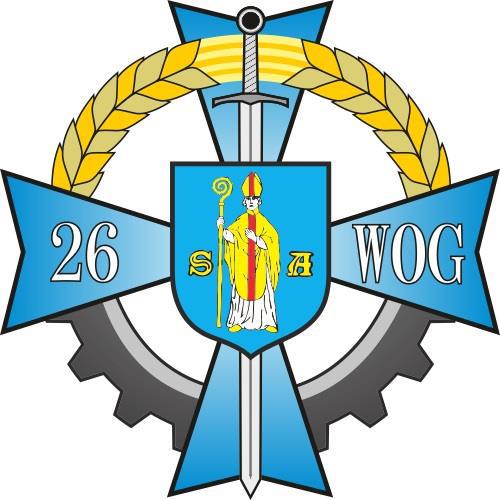 Postępowanie o udzielenia zamówienia publicznego prowadzone jest w trybie podstawowym bez przeprowadzenia negocjacji w oparciu o przepisy ustawy z dnia 11 września 2019 r.  – Prawo zamówień publicznych (Dz. U. z 2021 r. poz. 1129 z późn. zm.)ZEGRZE 2021Zamawiający oczekuje, że Wykonawcy zapoznają się dokładnie z treścią niniejszej SWZ. Wykonawca ponosi ryzyko niedostarczenia wszystkich wymaganych informacji i dokumentów oraz przedłożenia oferty nieodpowiadającej wymaganiom określonym przez Zamawiającego.Zamawiającym jest:Skarb Państwa – 26 Wojskowy Oddział GospodarczyAdres: ul. Juzistek 2, 05-131 ZegrzePlatforma zakupowa:	https://platformazakupowa.pl/pn/26wog Na tej stronie udostępniane będą zmiany i wyjaśnienia treści Specyfikacji Warunków Zamówienia, zwanych dalej „SWZ” oraz inne dokumenty zamówienia bezpośrednio związane z prowadzonym postępowaniem o udzielenie zamówienia. Wykonawcy pobierający SWZ z wyżej podanej strony internetowej są związani wszelkimi wyjaśnieniami i zmianami jej treści. Adres strony internetowej: https://www.26wog.wp.mil.pl Adres poczty elektronicznej: jw4809.zp@ron.mil.pl Godziny urzędowania:od poniedziałku do czwartku w godzinach 7:00 – 15:30, w piątek 7:00 – 13:00Dni robocze:od poniedziałku do piątku oprócz: sobót, świąt i dni ustawowo wolnych od pracy.Postępowanie prowadzone jest w trybie podstawowym, o którym mowa w art. 275 pkt 1 w zw. z art. 359 pkt 2 ustawy z dnia 11 września 2019 r. – Prawo zamówień publicznych (Dz. U. z 2021 r. poz. 1129, z późn. zm.) – zwanej dalej „ustawą Pzp”. Zamawiający nie przewiduje wyboru najkorzystniejszej oferty z możliwością przeprowadzenia negocjacji. Postępowanie oznaczone jest numerem sprawy: ZP/40/2022.Postępowanie zostało ogłoszone w Biuletynie Zamówień Publicznych w dniu 20.01.2022 r, pod nr 2022/BZP 00028953/01 z dnia 20.01.2022 R.Przedmiotem zamówienia jest świadczenie usług medycznych dla celów badań profilaktycznych (wstępnych, okresowych i kontrolnych) dla żołnierzy i pracowników Resortu Obrony Narodowej 26 Wojskowego Oddziału Gospodarczego oraz jednostek i instytucji będących na jego zaopatrzeniu w roku 2022. Kody i nazwy opisujące przedmiot zamówienia (CPV):85120000-6 – usługi medyczne.Szczegółowe warunki i zasady realizacji zamówienia określone zostały w projekcie umowy, stanowiącym Załącznik nr 8 do SWZ.Zamawiający dopuszcza składanie ofert z podziałem na 4 części:część 1 – świadczenie usług medycznych dla żołnierzy i pracowników 26 WOG z rejonu – Warszawa, Warszawa Rembertów, Warszawa Wesoła, Celestynówczęść 2 – świadczenie usług medycznych dla żołnierzy i pracowników 26 WOG z rejonu – Ostrów Mazowiecka,część 3 – świadczenie usług medycznych dla żołnierzy i pracowników 26 WOG z rejonu – Płock,część 4 – świadczenie usług medycznych dla żołnierzy i pracowników 26 WOG z rejonu – OstrołękaWykonawca może złożyć ofertę na jedną lub więcej części, przy czym tylko jedną ofertę w danej części. Wymagania dotyczące przedmiotu zamówienia:Część 1 - zgodnie z załącznikiem nr 2.1 do SWZ.Świadczenie usług medycznych dla celów badań profilaktycznych (wstępnych, okresowych i kontrolnych)  dla żołnierzy i pracowników Resortu Obrony Narodowej 26 Wojskowego Oddziału Gospodarczego oraz jednostek i instytucji będących na jego zaopatrzeniu – Warszawa, Warszawa Rembertów, Warszawa Wesoła, Celestynów  - według wykazu:Grupa Zabezpieczenia 26 Wojskowego Oddziału Gospodarczego w Warszawie,Sekcja Obsługi Infrastruktury 26 Wojskowego Oddziału Gospodarczego w Warszawie Rembertów, w Celestynowie,1 Brygada Pancerna w Warszawa Wesoła,Kompania Narodowych Sił Rezerwowych w strukturze WSzW w Warszawie.Dojazd do miejsca realizacji usługi od siedziby 1 Brygady Pancernej przy ul. Okuniewska 1, 05-075 Warszawa nie może być dłuższy niż 30 km Część 2 - zgodnie z załącznikiem nr 2.2 do SWZ.Świadczenie usług medycznych dla celów badań profilaktycznych (wstępnych, okresowych i kontrolnych)  dla żołnierzy i pracowników Resortu Obrony Narodowej  26 Wojskowego Oddziału Gospodarczego oraz jednostek i instytucji będących na jego zaopatrzeniu - Ostrów Mazowiecka -  według wykazu:Grupa Zabezpieczenia 26 Wojskowego Oddziału Gospodarczego w Ostrowi Mazowieckiej,22 Wojskowy Ośrodek Kartograficzny w Ostrowi Mazowieckiej, Regionalne Centrum Informatyki w Olsztynie (dotyczy żołnierzy i pracowników z Węzła Teleinformatycznego w Ostrowi Mazowieckiej),Rejonowe Warsztaty Techniczne  2 RBlog-u w Komorowie,5 Mazowiecka Brygada Obrony Terytorialnej w Komorowie, Dojazd do miejsca realizacji usługi od siedziby 22 Wojskowego Ośrodka Kartograficznego przy ul. Bociańskiego 1, 07-310 Ostrów Mazowiecka nie może być dłuższy niż 30 km Część 3- zgodnie z załącznikiem nr 2.3 do SWZ.Świadczenie usług medycznych dla celów badań profilaktycznych (wstępnych, okresowych i kontrolnych)  dla żołnierzy i pracowników Resortu Obrony Narodowej 26 Wojskowego Oddziału Gospodarczego oraz jednostek i instytucji będących na jego zaopatrzeniu – Płock - według wykazu:Wojskowa Komenda Uzupełnień w Płocku,Skład 2 pułku inżynieryjnego Inowrocław ( Soczewka k. Płocka),6 Mazowiecka Brygada Obrony Terytorialnej w Płocku.Dojazd do miejsca realizacji usługi od siedziby Wojskowej Komendy Uzupełnień przy ul. Kilińskiego 2, 09-402 Płock  nie może być dłuższy niż 30kmCzęść 4 - zgodnie z załącznikiem nr 2.4 do SWZ.Świadczenie usług medycznych dla celów badań profilaktycznych (wstępnych, okresowych i kontrolnych)  dla żołnierzy i pracowników Resortu Obrony Narodowej 26 Wojskowego Oddziału Gospodarczego oraz jednostek i instytucji będących na jego zaopatrzeniu – Ostrołęka - według wykazu:Wojskowa Komenda Uzupełnień w Ostrołęce. Dojazd do miejsca realizacji usługi od siedziby Wojskowej Komendy Uzupełnień przy ul. Sienkiewicza 45, 07-409 Ostrołęka nie może być dłuższy niż 50 kmPrzedmiot zamówienia będzie realizowany zgodnie z:Rozporządzeniem Ministra Zdrowia i Opieki Społecznej z dnia 30 maja 1996 r. w sprawie przeprowadzania badań lekarskich pracowników z zakresu profilaktycznej opieki zdrowotnej nad pracownikami oraz orzeczeń lekarskich wydawanych do celów przewidzianych w Kodeksie Pracy (Dz. U. 2016 r. poz. 2067), i w szczególności obejmuje:prowadzenie badań z zakresu profilaktyki ochrony zdrowia (wstępne, okresowe, kontrolne) i wydanie zaświadczeń/orzeczeń w zakresie medycyny pracy na rzecz pracowników Resortu Obrony Narodowej, żołnierzy zawodowych i osób przyjmowanych do pracy z instytucji będących na zaopatrzeniu 26 Wojskowego Oddziału Gospodarczego;wykonywanie badań laboratoryjnych i radiologicznych zleconych przez lekarza medycyny pracy;wykonywanie opisów badań;wykonywanie  konsultacji lekarzy specjalistów oraz lekarza orzecznika;wykonanie konsultacji okulistycznych wraz z wypisaniem recepty i wydaniem oddzielnego zaświadczenia dla osób mających wskazania do pracy przy obsłudze monitorów ekranowych zgodnie z rozporządzeniem Ministra Pracy i Polityki Społecznej z dnia 1 grudnia 1998 r. w sprawie bezpieczeństwa i higieny pracy na stanowiskach wyposażonych w monitory ekranowe ( Dz. U. poz. 973);wystawienie orzeczeń do celów sanitarno-epidemiologicznych zgodnie z ustawą z dnia 5 grudnia 2008 r. o zapobieganiu oraz zwalczaniu zakażeń i chorób zakaźnych u ludzi ( Dz. U. z 2021r. poz. 2069, z późn. zm.);udzielanie innych świadczeń zdrowotnych, do których zapewnienia w myśl odrębnych przepisów jest zobowiązany pracodawca;prowadzenie nadzoru dyspanseryzacyjnego oraz niezbędnej dokumentacji;realizowanie świadczeń medycznych zgodnie z  rozporządzeniem Ministra Obrony Narodowej z dnia 7 maja 2010 r. w sprawie zadań służby medycyny pracy w jednostkach organizacyjnych podległych i nadzorowanych przez Ministra Obrony Narodowej (Dz. U. poz. 577), będących uzupełnieniem art. 6 ustawy z dnia 27 czerwca 1997r. o służbie medycyny pracy (Dz. U. z 2019 r. poz. 1175);zapewnienie udziału lekarza sprawującego profilaktyczną opiekę zdrowotną nad pracownikami w pracach komisji bezpieczeństwa i higieny pracy Zamawiającego w ilości 20 godzin w roku zgodnie z art. 23713 Ustawy z dnia 26 czerwca 1974r. Kodeksu Pracy (Dz. U. z 2020 r. poz. 1320, z późn. zm.);przeprowadzenie badań lekarskich zgodnie z rozporządzeniem Ministra Zdrowia z 21 grudnia 2015 r. w sprawie badań lekarskich i psychologicznych osób ubiegających o wpis lub posiadających wpis na listę kwalifikowanych pracowników ochrony fizycznej ( Dz. U. poz. 2323, z późn. zm.);wystawianie skierowań do Rejonowej Wojskowej Komisji Lekarskiej  wraz z opinią lekarską zgodnie z rozporządzeniem Ministra Obrony Narodowej z dnia 24 stycznia 2018 r. w sprawie orzekania o zdolności do czynnej służby wojskowej oraz trybu postępowania wojskowych komisji lekarskich w tych sprawach ( Dz. U.. poz. 258, z późn. zm.);wykonywanie badań zgodnie z rozporządzeniem Ministra Zdrowia z dnia 29 sierpnia 2019r. w sprawie badań lekarskich osób ubiegających się o uprawnienia do kierowania pojazdami i kierowców. Badania  psychologiczne  w zakresie psychologii transportu  przeprowadzane będą przez uprawnionego do wykonywania tych badań psychologa, w pracowni psychologicznej prowadzonej przez jednostkę organizacyjną podległą Ministrowi Obrony Narodowej w zakresie badań osób na potrzeby Sił Zbrojnych Rzeczypospolitej Polskiej zgodnie z art. 83 ust. 1 pkt.2 ustawy z dnia 5 stycznia 2011 r. o kierujących pojazdami (Dz. U. z 2021 r. poz. 1212, z późn. zm.),badania profilaktyczne, kończą się wydaniem orzeczenia lekarskiego w formie zaświadczenia (zgodnie z obowiązującym wzorem)  stwierdzającego:brak przeciwwskazań zdrowotnych do pracy na określonym stanowisku pracy;przeciwskazania zdrowotne do pracy na określanym stanowisku.Orzeczenie lekarskie ( w 2 egz. – oryginał i kopia) otrzymuje bezpośrednio żołnierz lub pracownik Resortu Obrony Narodowej, który był badany.Organizacja świadczenia usług medycznych:W ramach świadczonych usług stanowiących przedmiot zamówienia Wykonawca:zapewni przyjęcia i konsultacje oraz badania diagnostyczne i laboratoryjne przez 5 dni roboczych w tygodniu od poniedziałku do piątku (za wyjątkiem świąt i dni ustawowo wolnych od pracy) w godz. 07.30 – 15.30; zapewni wydanie zaświadczeń lekarza medycyny pracy o zdolności lub utracie zdolności do pracy na określonym stanowisku pracy przez 5 dni roboczych w tygodniu od poniedziałku do piątku ( za wyjątkiem dni urzędowo wolnych od pracy ) w godz. 07.00 – 15.30; zapewni wydanie innych zaświadczeń oraz orzeczeń lekarskich dla celów określonych w Kodeksie pracy i przepisach wykonawczych przez 5 dni roboczych w tygodniu  od poniedziałku do piątku (za wyjątkiem świąt i dni ustawowo wolnych od pracy )  w godz. 07.00 – 15.30;zapewni przeprowadzenie badan lekarskich oraz wydanie zaświadczeń lekarskich dla osób posiadających wpis na listę kwalifikowanych pracowników ochrony fizycznej przez 5 dni roboczych w tygodniu od poniedziałku do piątku (za wyjątkiem świąt i dni ustawowo wolnych od pracy) w godz. 07.00-15.30;zapewni rejestrację telefoniczną i osobistą zgłaszających się codziennie przez 5 dni roboczych w tygodniu  od poniedziałku do piątku (za wyjątkiem świąt i dni ustawowo wolnych od pracy)  w godz. 07.00 – 15.30; umożliwi rejestrację telefoniczną i osobistą pacjentów, określając termin i godzinę stawiennictwa, tak aby badania profilaktyczne oraz  konsultacje lekarskie zostały wykonane w ciągu jednego dnia; w uzasadnionych przypadkach spowodowanych koniecznością wykonania dodatkowych badań laboratoryjnych lub specjalistycznych, dopuszcza się możliwość zakończenia powyższych badań w terminie do 7 dni od daty stawienia się u Wykonawcy;zobowiązuje się do udostępnienia każdemu pracownikowi bądź żołnierzowi wyników badań laboratoryjnych  za pomocą sieci internetowej (wyznaczając login i hasło) w momencie rejestrowania się na badania profilaktyczne;Wykonawca będzie świadczył usługi medyczne stanowiące przedmiot zamówienia na podstawie skierowań wystawionych przez przedstawicieli komórek kadrowych jednostek i instytucji będących na zaopatrzeniu 26 Wojskowego Oddziału Gospodarczego.Termin ważności skierowania wynosi 30 dni od daty wystawienia. Skierowanie zawierać będzie w szczególności: określenie rodzaju badania profilaktycznego, jakie ma być wykonane, określenie stanowiska pracy, na którym pracownik bądź żołnierz jest zatrudniony, informacje o występowaniu na stanowisku pracy czynników szkodliwych dla zdrowia lub warunków uciążliwych.W przypadku żołnierzy zawodowych profilaktyczne badania okresowe przeprowadzane będą nie rzadziej niż 1 raz w roku zgodnie z art. 67 ustawy z dnia 11 września 2003 r. o służbie wojskowej żołnierzy zawodowych (Dz. U. z  2021 r. poz. 1131, z póź. zm.).W czasie realizowania badań profilaktycznych żołnierzy zawodowych
i pracowników  należy  posługiwać  się wskazówkami  metodycznymi w sprawie przeprowadzania badań  pracowników, będących załącznikiem nr 1 do rozporządzenia Ministra Zdrowia i Opieki Społecznej z dnia 30 maja 1996 r. w sprawie przeprowadzania badań lekarskich pracowników, zakresu profilaktycznej opieki zdrowotnej nad pracownikami oraz orzeczeń lekarskich wydawanych do celów przewidzianych w Kodeksie pracy (Dz. U. z 2016 r. poz. 2067 z późn. zm.). Lekarz przeprowadzający badania profilaktyczne może poszerzyć jego zakres o  dodatkowe specjalistyczne badania konsultacyjne oraz badania dodatkowe, a także wyznaczyć krótszy termin następnego badania, niż to określono we wskazówkach  metodycznych, jeżeli stwierdzi, że jest to niezbędne do prawidłowej oceny stanu zdrowia osoby przyjmowanej do pracy zgodnie z § 2 pkt 2 rozporządzenia Ministra Zdrowia i Opieki Społecznej z dnia 30 maja 1996 r. w sprawie przeprowadzania badań lekarskich pracowników, zakresu profilaktycznej opieki zdrowotnej nad pracownikami oraz orzeczeń lekarskich wydawanych do celów przewidzianych w Kodeksie pracy.W przypadku stwierdzenia konieczności wykonania specjalistycznego badania konsultacyjnego lub badania dodatkowego, niezbędnego dla prawidłowej oceny stanu zdrowia osoby przyjmowanej do pracy lub pracownika bądź żołnierza, termin oczekiwania na to badanie nie przekroczy 7 dni roboczych. Wykonawca, jest zobowiązany do merytorycznego uzasadnienia tej okoliczności w postaci notatki na załączniku do faktury lub dodatkowym dokumencie stanowiącym załącznik do faktury VAT.Dodatkowe badania i konsultacje specjalistyczne realizowane będą  przez Zamawiającego wg cennika usług medycznych Wykonawcy.Wykonawca zapewnia bieżącą realizację usług medycznych, w szczególności dyżur od poniedziałku do piątku lekarza uprawnionego do wykonywania badań profilaktycznych oraz zastępstwa w razie czasowej nieobecności lekarzy specjalistów.Wykonawca wyda zaświadczenie lekarskie dla kierowców kierujących pojazdami mechanicznymi, w tym kierowców pojazdów uprzywilejowanych na podstawie badań lekarskich przeprowadzonych u Wykonawcy oraz orzeczenia psychologicznego dostarczonego przez pracownika.Badania do celów sanitarno-epidemiologicznych dla żołnierzy zawodowych i pracowników przeprowadzane będą w Wojskowym Ośrodku Medycyny Prewencyjnej w Modlinie przy ul. Leśnej 4d, 05-100 Nowy Dwór Mazowiecki na podstawie skierowań wystawionych przez Wykonawcę.Wystawienie orzeczeń do celów sanitarno-epidemiologicznych zgodnie z ustawą z dnia 5 grudnia 2008 r. o zapobieganiu oraz zwalczaniu zakażeń i chorób zakaźnych u ludzi, realizuje uprawniony lekarz orzecznik  Wykonawcy. Termin wydania orzeczenia lekarskiego do celów sanitarno-epidemiologicznych uzależniony będzie od terminu zakończenia badań laboratoryjnych wykonanych w ramach nadzoru epidemiologicznego w Wojskowym Ośrodku Medycyny Prewencyjnej w Modlinie.Konsultacje specjalistyczne winny być zakończone ostatecznym rozpoznaniem. Konsultacje nie spełniające tego warunku nie będą opłacone przez Zamawiającego.Wykonawca na wniosek Zamawiającego zobowiązuje się sporządzić dodatkowe informacje lub sprawozdania dotyczące zakresu realizowanych usług.Wykonawca ponosi całkowitą odpowiedzialność za wykonanie przedmiotu zamówienia.Wykonawca ponosi całkowitą odpowiedzialność za szkody wyrządzone ze swojej winy Zamawiającemu, jak również za niewykonanie lub nienależyte wykonanie obowiązków wynikających z niniejszej umowy wobec osób trzecich.Wykonawca ponosi całkowitą odpowiedzialność za stosowanie obowiązujących na terytorium Rzeczypospolitej Polskiej  procedur  medycznych w trakcie realizacji usług medycznych.W przypadku jakiegokolwiek badania nieobjętego przedmiotem umowy nieprawidłowo, Wykonawca zobowiązuje się do powtórzenia badania na własny koszt.Wykonawca oświadcza, iż świadczenia zdrowotne wykonywane przez inne podmioty i osoby fizyczne, nie będą miały wpływu na ilość, jakość i terminowość oraz koszt świadczeń będących przedmiotem niniejszej umowy.Wykonawca na prośbę badanego zobowiązuje się do wystawienia kopii wyników przeprowadzonych badań i konsultacji.Wykonawca będzie prowadził rejestr przyjmowanych  pacjentów zawierający: nazwę i numer jednostki,identyfikator badanego (żołnierz zawodowy, pracownik RON), imię i nazwisko pacjenta,PESEL, data rozpoczęcia i zakończenia badania /konsultacji medycznej/wydania orzeczenia lekarskiego,rodzaj i cenę wykonanego badania. Zamawiający wymaga, aby badania profilaktyczne i konsultacje specjalistyczne wyszczególnione w formularzu cenowym stanowiącym załącznik nr 2.1 do  2.4 do ogłoszenia (odpowiednio do części) były wykonywane w jednej placówce medycznej, to jest jednym obiekcie (pod pojęciem obiektu należy rozumieć kilka budynków zlokalizowanych pod tym samym adresem) lub budynku.Wykonawca oświadcza, że badania będzie wykonywał zgodnie z ustawą z dnia 11 września 2003 r. o służbie wojskowej żołnierzy zawodowych.Zasady prowadzenia dokumentacji medycznej reguluje:rozporządzenie Ministra Zdrowia z dnia 29 lipca 2010 r. w sprawie rodzajów dokumentacji medycznej służby medycyny pracy, sposobu jej prowadzenia przechowywania oraz wzorów stosowanych dokumentów (Dz. U. poz. 1002). Wykonawca po zrealizowaniu umowy na świadczenia  z zakresu medycyny pracy  zobowiązany jest do przekazania dokumentacji do kolejnego podmiotu leczniczego wykonującego świadczenia z zakresu medycyny pracy, zgodnie ze wskazaniem Zamawiającego – zgodnie z § 10 ust. 2 rozporządzenia Ministra Zdrowia z dnia 29 lipca 2010 r. w sprawie rodzajów dokumentacji medycznej służby medycyny pracy, sposobu jej prowadzenia przechowywania oraz wzorów stosowanych dokumentów.W trakcie realizacji umowy Wykonawca zobowiązany będzie do pisemnego poinformowania Zamawiającego o wykorzystaniu 80% środków finansowych przeznaczonych na realizację umowy. Zawiadomienie, o którym mowa w zdaniu pierwszym zostanie przesłane (faxem lub e-mailem na adres wskazany w § 3 ust. 2 umowy ) Zamawiającemu w terminie 7 dni od daty zaistnienia zdarzenia powodującego powstanie ww. obowiązku. W przypadku nieprzekazania Zamawiającemu informacji o której mowa w zdaniu poprzedzającym Zamawiający zastrzega sobie prawo do odmowy zapłaty wynagrodzenia za przeprowadzone badania ponad limit finansowy wskazany w umowieZamówienie opcjonalne dla Części 1-4:Zamawiający przewiduje możliwość skorzystania z prawa opcji maksymalnie do 100 % zamówienia podstawowego. Zamówienie określone w zamówieniu opcjonalnym realizowane będzie przez Wykonawcę, z którym zostanie zawarta umowa na zamówienie podstawowe według cen jednostkowych określonych w zamówieniu podstawowym, oraz po udzieleniu zamówienia podstawowego.	Udzielenie zamówienia realizowane będzie na zasadach umowy podstawowej.Zamówienia uzupełniające dla Części 1-4:Zamawiający, przy udzieleniu powyższego zamówienia przewiduje możliwość udzielenia zamówienia uzupełniającego, o którym mowa w art. 214 ust. 1 pkt 7 ustawy Pzp w wysokości 100% zamówienia podstawowego. Zamawiający przewiduje możliwości udzielenia w okresie 3 lat od udzielenia zamówienia podstawowego, dotychczasowemu Wykonawcy usług zamówienia uzupełniającego tego samego rodzaju, co zamówienie podstawowe, w przypadku zwiększenia zakresu świadczenia usług medycznych dla celów badań profilaktycznych (wstępnych, okresowych i kontrolnych) dla żołnierzy i pracowników Resortu Obrony Narodowej 26 Wojskowego Oddziału Gospodarczego oraz jednostek i instytucji będących na jego zaopatrzeniu, jak również w przypadku przedłużania się procedury przetargowej dotyczącej wyboru Wykonawcy na kolejny okres świadczenia usługi. Udzielenie zamówienia wymagać będzie zawarcia odrębnej umowy.Zamawiający nie wymaga złożenia przedmiotowych środków dowodowych.Termin realizacji zamówienia: sukcesywnie od daty zawarcia umowy do dnia 31.12.2022 r. lub do wyczerpania środków finansowych przeznaczonych na zrealizowanie zamówienia, jednak nie dłużej niż do 31.12.2022 r.  Miejsce realizacji przedmiotu zamówienia: placówka medyczna wskazana w ofercie Wykonawcy (odpowiednio dla części.)Projektowane postanowienia umowy w sprawie zamówienia publicznego, które zastaną wprowadzone do treści tej umowy, określone zostały w Załączniku nr 7 do SWZ.Z postępowania o udzielenie zamówienia, na podstawie art. 108 ust. 1 ustawy Pzp, Zamawiający wykluczy Wykonawcę:będącego osobą fizyczną, którego prawomocnie skazano za przestępstwo: udziału w zorganizowanej grupie przestępczej albo związku mającym na celu popełnienie przestępstwa lub przestępstwa skarbowego, o którym mowa w art. 258 Kodeksu karnego, handlu ludźmi, o którym mowa w art. 189a Kodeksu karnego, o którym mowa w art. 228-230a, art. 250a Kodeksu karnego lub w art. 46 lub art. 48 ustawy z dnia 25 czerwca 2010 r. o sporcie, lub w art. 54 ust. 1-4 Ustawy z dnia 12.05.2011 r. – o refundacji leków, środków spożywczych specjalnego przeznaczenia żywieniowego oraz wyrobów medycznych,finansowania przestępstwa o charakterze terrorystycznym, o którym mowa w art. 165a Kodeksu karnego, lub przestępstwo udaremniania lub utrudniania stwierdzenia przestępnego pochodzenia pieniędzy lub ukrywania ich pochodzenia, o którym mowa w art. 299 Kodeksu karnego, charakterze terrorystycznym, o którym mowa w art. 115 § 20 Kodeksu karnego, lub mające na celu popełnienie tego przestępstwa, powierzenia wykonywania pracy małoletniemu cudzoziemcowi, o którym mowa w art. 9 ust. 2 ustawy z dnia 15 czerwca 2012 r. o skutkach powierzania wykonywania pracy cudzoziemcom przebywającym wbrew przepisom na terytorium Rzeczypospolitej Polskiej (Dz. U. poz. 769), przeciwko obrotowi gospodarczemu, o których mowa w art. 296-307 Kodeksu karnego, przestępstwo oszustwa, o którym mowa w art. 286 Kodeksu karnego, przestępstwo przeciwko wiarygodności dokumentów, o których mowa w art. 270-277d Kodeksu karnego, lub przestępstwo skarbowe, którym mowa w art. 9 ust. 1 i 3 lub art. 10 ustawy z dnia 15 czerwca 2012 r. o skutkach powierzania wykonywania pracy cudzoziemcom przebywającym wbrew przepisom na terytorium Rzeczypospolitej Polskiej - lub za odpowiedni czyn zabroniony określony w przepisach prawa obcego; jeżeli urzędującego członka jego organu zarządzającego lub nadzorczego, wspólnika spółki w spółce jawnej lub partnerskiej albo komplementariusza w spółce komandytowej lub komandytowo-akcyjnej lub prokurenta prawomocnie skazano za przestępstwo, o którym mowa w pkt 1;wobec którego wydano prawomocny wyrok sądu lub ostateczną decyzję administracyjną o zaleganiu z uiszczeniem podatków, opłat lub składek na ubezpieczenie społeczne lub zdrowotne, chyba że wykonawca odpowiednio przed upływem terminu do składania wniosków o dopuszczenie do udziału w postępowaniu albo przed upływem terminu składania ofert dokonał płatności należnych podatków, opłat lub składek na ubezpieczenie społeczne lub zdrowotne wraz z odsetkami lub grzywnami lub zawarł wiążące porozumienie w sprawie spłaty tych należności;wobec którego prawomocnie orzeczono zakaz ubiegania się o zamówienia publiczne;jeżeli zamawiający może stwierdzić, na podstawie wiarygodnych przesłanek, że wykonawca zawarł z innymi wykonawcami porozumienie mające na celu zakłócenie konkurencji, w szczególności jeżeli należąc do tej samej grupy kapitałowej w rozumieniu ustawy z dnia 16 lutego 2007 r. o ochronie konkurencji i konsumentów, złożyli odrębne oferty, oferty częściowe lub wnioski o dopuszczenie do udziału w postępowaniu, chyba że wykażą, że przygotowali te oferty lub wnioski niezależnie od siebie;jeżeli, w przypadkach, o których mowa w art. 85 ust. 1, doszło do zakłócenia konkurencji wynikającego z wcześniejszego zaangażowania tego wykonawcy lub podmiotu, który należy z wykonawcą do tej samej grupy kapitałowej w rozumieniu ustawy z dnia 16 lutego 2007 r. o ochronie konkurencji i konsumentów, chyba że spowodowane tym zakłócenie konkurencji może być wyeliminowane w inny sposób niż przez wykluczenie wykonawcy z udziału w postępowaniu o udzielenie zamówienia. Dodatkowo z postępowania o udzielenie zamówienia, Zamawiający wykluczy Wykonawcę:na podstawie art. 109 ust. 1 pkt 2 ustawy Pzp – który naruszył obowiązki w dziedzinie ochrony środowiska, prawa socjalnego lub prawa pracy:będącego osobą fizyczną skazanego prawomocnie za przestępstwo przeciwko środowisku, o którym mowa w rozdziale XXII Kodeksu karnego lub za przestępstwo przeciwko prawom osób wykonujących pracę zarobkową, o którym mowa w rozdziale XXVIII Kodeksu karnego, lub za odpowiedni czyn zabroniony określony w przepisach prawa obcego,będącego osobą fizyczną prawomocnie ukaranego za wykroczenie przeciwko prawom pracownika lub wykroczenie przeciwko środowisku, jeżeli za jego popełnienie wymierzono karę aresztu, ograniczenia wolności lub karę grzywny,wobec którego wydano ostateczną decyzję administracyjną o naruszeniu obowiązków wynikających z prawa ochrony środowiska, prawa pracy lub przepisów o zabezpieczeniu społecznym, jeżeli wymierzono tą decyzją karę pieniężną;na podstawie art. 109 ust. 1 pkt 4 ustawy Pzp – w stosunku do którego otwarto likwidację, ogłoszono upadłość, którego aktywami zarządza likwidator lub sąd, zawarł układ z wierzycielami, którego działalność gospodarcza jest zawieszona albo znajduje się on w innej tego rodzaju sytuacji wynikającej z podobnej procedury przewidzianej w przepisach miejsca wszczęcia tej procedury;na podstawie art. 109 ust. 1 pkt 5 ustawy Pzp – który w sposób zawiniony poważnie naruszył obowiązki zawodowe, co podważa jego uczciwość, w szczególności gdy wykonawca w wyniku zamierzonego działania lub rażącego niedbalstwa nie wykonał lub nienależycie wykonał zamówienie, co zamawiający jest w stanie wykazać za pomocą stosownych dowodów;na podstawie art. 109 ust. 1 pkt 8 ustawy Pzp – który w wyniku zamierzonego działania lub rażącego niedbalstwa wprowadził zamawiającego w błąd przy przedstawianiu informacji, że nie podlega wykluczeniu, spełnia warunki udziału lub kryteria selekcji, co mogło mieć istotny wpływ na decyzje podejmowane przez zamawiającego w postępowaniu o udzielenie zamówienia, lub który zataił te informacje lub nie jest w stanie przedstawić wymaganych podmiotowych środków dowodowych;na podstawie art. 109 ust. 1 pkt 10 ustawy Pzp – który w wyniku lekkomyślności lub niedbalstwa przedstawił informacje wprowadzające w błąd, co mogło mieć istotny wpływ na decyzje podejmowane przez zamawiającego w postępowaniu o udzielenie zamówienia. Wykonawca może zostać wykluczony przez Zamawiającego na każdym etapie postępowania o udzielenie zamówienia. Wykonawca nie będzie podlegał wykluczeniu w okolicznościach określonych w ust. 1 pkt 1, 2 i 5 lub ust. 2, jeżeli udowodni zamawiającemu, że spełnił łącznie następujące przesłanki:naprawił lub zobowiązał się do naprawienia szkody wyrządzonej przestępstwem, wykroczeniem lub swoim nieprawidłowym postępowaniem, w tym poprzez zadośćuczynienie pieniężne;wyczerpująco wyjaśnił fakty i okoliczności związane z przestępstwem, wykroczeniem lub swoim nieprawidłowym postępowaniem oraz spowodowanymi przez nie szkodami, aktywnie współpracując odpowiednio z właściwymi organami, w tym organami ścigania, lub zamawiającym;podjął konkretne środki techniczne, organizacyjne i kadrowe, odpowiednie dla zapobiegania dalszym przestępstwom, wykroczeniom lub nieprawidłowemu postępowaniu, w szczególności: zerwał wszelkie powiązania z osobami lub podmiotami odpowiedzialnymi za nieprawidłowe postępowanie wykonawcy, zreorganizował personel, wdrożył system sprawozdawczości i kontroli, utworzył struktury audytu wewnętrznego do monitorowania przestrzegania przepisów, wewnętrznych regulacji lub standardów, wprowadził wewnętrzne regulacje dotyczące odpowiedzialności i odszkodowań za nieprzestrzeganie przepisów, wewnętrznych regulacji lub standardów. Zamawiający ocenia, czy podjęte przez wykonawcę czynności, o których mowa w ust. 4, są wystarczające do wykazania jego rzetelności, uwzględniając wagę i szczególne okoliczności czynu Wykonawcy. Jeżeli podjęte przez Wykonawcę czynności, o których mowa w ust. 4, nie są wystarczające do wykazania jego rzetelności, Zamawiający wyklucza Wykonawcę.O udzielenie zamówienia na podstawie art. 112 ustawy Pzp, mogą ubiegać się Wykonawcy, którzy spełniają warunki udziału dotyczące:Uprawnienia do prowadzenia określonej działalności gospodarczej lub zawodowej:O zamówienie może ubiegać się Wykonawca wpisany do rejestru podmiotów wykonujących działalność leczniczą, o którym mowa w art. 100 i art. 106 ustawy z dnia 15 kwietnia 2011 r. o działalności leczniczej (Dz. U. z 2021 r. poz. 711, z późn. zm).sytuacji ekonomicznej lub finansowej:O zamówienie mogą ubiegać się Wykonawca, którzy potwierdzi, że jest ubezpieczony od odpowiedzialności cywilnej w zakresie prowadzonej działalności związanej z przedmiotem zamówienia (zgodnie art. 25 ustawy z dnia 15 kwietnia 2011 r. o działalności leczniczej oraz rozporządzeniem Ministra Finansów z dnia 29 kwietnia 2019 r. w sprawie obowiązkowego ubezpieczenia odpowiedzialności cywilnej podmiotu wykonującego działalność leczniczą - Dz. U. poz. 866).Wykonawca zobowiązany jest do posiadania nieprzerwanej ochrony ubezpieczeniowej przez cały okres trwania umowy na warunkach nie gorszych niż w pierwotnej polisie.  2.	zdolności technicznej i zdolności zawodowej:O zamówienie może ubiegać się Wykonawca, który wykaże, że: dysponują potencjałem technicznym zapewniającym bezpieczeństwo osób kierowanych na badania profilaktyczne zgodnie z obowiązującymi w tej mierze przepisami oraz osobami posiadającymi kwalifikacje (specjalizacje) umożliwiającymi przeprowadzenie kompletu badań z zakresu medycyny pracy zakończonych orzeczeniem lekarza medycyny pracy.badania wykonywane będą przy zachowaniu należytej staranności, zgodnie z posiadaną wiedzą diagnostyczną, obowiązującymi wymogami i standardami na zasadach wynikających z ustawy z dnia 15 kwietnia 2011 r. o działalności leczniczej, w sprawie wymagań, jakim powinny odpowiadać medyczne laboratoria diagnostyczne. Gabinety, gdzie będą przeprowadzane badania muszą spełniać standardowe wymagania określone w rozporządzeniu Ministra Zdrowia z 26 marca 2019 r. w sprawie szczegółowych wymagań, jakim powinny odpowiadać pomieszczenia i urządzenia podmiotu wykonującego działalność leczniczą (Dz. U. poz. 595).jest uprawniony do wykonywania świadczeń zdrowotnych, o których mowa w art. 229 ustawy z dnia 26 czerwca 1974 r. - Kodeksu pracy (Dz. U. z 2020 r. poz. 1320) w sposób zgodny z postanowieniami rozporządzenia Ministra Zdrowia i Opieki Społecznej z dnia 30 maja 1996 r. w sprawie przeprowadzania badań lekarskich pracowników, zakresu profilaktycznej opieki zdrowotnej nad pracownikami oraz orzeczeń lekarskich wydawanych do celów przewidzianych w Kodeksie pracy; zadań określonych w ustawie z dnia 27 czerwca 1997 r. o służbie medycyny pracy  oraz świadczeń, o których mowa w rozporządzeniu Ministra Zdrowia z dnia 29 sierpnia 2019 r. w sprawie badań lekarskich osób ubiegających się o uprawnienia do kierowania pojazdami i kierowców oraz zgodnie z ustawą z dnia 5 grudnia 2008 r. o zapobieganiu oraz zwalczaniu zakażeń i chorób zakaźnych u ludzi.badania będzie wykonywał zgodnie z ustawą z dnia 11 września 2003 r. o służbie wojskowej żołnierzy zawodowych.Warunek może być spełniony przez jednego lub łącznie przez wszystkich Wykonawców wspólnie ubiegających się o udzielenie zamówienia.ETAP I – DOKUMENTY SKŁADANE WRAZ Z OFERTĄW celu wykazania braku podstaw wykluczenia z postępowania oraz spełnienia warunków w postępowaniu, o których mowa w Rozdziale VI i VII SWZ, Zamawiający wymaga złożenia wraz z ofertą, w formie elektronicznej lub w postaci elektronicznej opatrzonej kwalifikowanym podpisem elektronicznym, podpisem zaufanym bądź podpisem osobistym:Oświadczenia Wykonawcy według Załącznika nr 3 do SWZ.  Informacje zawarte w oświadczeniu tymczasowo zastępują wymagane przez zamawiającego podmiotowe środki dowodowe.W przypadku wspólnego ubiegania się o zamówienie przez Wykonawców (konsorcjum, spółka cywilna), oświadczenie, o którym mowa w pkt 1, składa oddzielnie każdy z Wykonawców wspólnie ubiegających się o zamówienie. Oświadczenie ma potwierdzić brak podstaw wykluczenia oraz spełnienie warunków udziału w postępowaniu w zakresie, w jakim każdy z Wykonawców wskazuje brak podstaw wykluczenia oraz spełnienie warunków udziału w postępowaniu. Wykonawca, który zamierza powierzyć wykonanie części zamówienia podwykonawcom, w celu wskazania braku istnienia wobec innych podstaw wykluczenia. Wykonawca, który powołuje się na zasoby innych podmiotów, w celu wykazania braku istnienia wobec nich podstaw wykluczenia z udziału w postępowaniu oraz spełnienia – w zakresie, w jakim powołuje się na zasoby – warunków udziału w postępowaniu zamieszcza informację o tych podmiotach w oświadczeniach, o którym mowa w pkt 1. ETAP II – DOKUMENTY SKŁADANE NA WEZWANIEZgodnie z art. 274 ust. 1 ustawy Pzp, Zamawiający przed wyborem najkorzystniejszej oferty wezwie Wykonawcę, którego oferta została najwyżej oceniona, do złożenia w wyznaczonym terminie, nie krótszym niż 5 dni, aktualnych na dzień złożenia, następujących podmiotowych środków dowodowych:w celu wykazania braku podstaw wykluczenia z postępowania, o których mowa w Rozdziale VI SWZ, Zamawiający wezwie do złożenia oświadczenia Wykonawcy o aktualności informacji zawartych w oświadczeniu, o którym mowa w ust. 1 pkt 1, w zakresie podstaw wskazanych przez Zamawiającego wzór Załącznik nr 4 do SWZ),W celu wykazania spełnienia warunków udziału w postępowaniu, o których mowa w Rozdziale VII SWZ, Zamawiający wezwie do złożenia:dokumentu potwierdzającego, że Wykonawca jest ubezpieczony od odpowiedzialności cywilnej w zakresie prowadzonej działalności związanej z przedmiotem zamówienia,oświadczenia Wykonawcy, dotyczącego spełniania warunków udziału w zakresie zdolności technicznej  i zawodowych – wzór stanowi Załącznik 5 do SWZ – odpowiednio dla części;aktualne zaświadczenie o wpisie do rejestru podmiotów wykonujących działalność lecznicząWykonawca nie jest zobowiązany do złożenia podmiotowych środków dowodowych, które Zamawiający posiada, jeżeli Wykonawca wskaże te środki oraz potwierdzi ich prawidłowość i aktualność.Wykonawca składa podmiotowe środki dowodowe aktualne na dzień ich złożenia.  PODMIOT NA ZASOBY, KTÓREGO POWOŁUJE SIĘ WYKONAWCAWykonawca, który polega na zdolnościach lub sytuacji podmiotów udostępniających zasoby, składa, wraz z ofertą, zobowiązanie podmiotu udostępniającego zasoby do oddania mu do dyspozycji niezbędnych zasobów na potrzeby realizacji danego zamówienia. Wzór zobowiązania do oddania do dyspozycji niezbędnych zasobów na okres korzystania z nich przy wykonywaniu zamówienia określa Załącznik nr 6 do SWZ. Zamawiający oceni, czy udostępnione Wykonawcy przez inne podmioty zdolności techniczne lub zawodowe lub ich sytuacja finansowa lub ekonomiczna, pozwalają na wykazanie przez Wykonawcę spełniania warunków udziału w postępowaniu oraz zbada, czy nie zachodzą wobec tego podmiotu podstawy wykluczenia, o których mowa w art. 108 ust. 1 oraz art. 109 ust. 1 pkt 4 ustawy Pzp.OFERTY SKŁADANE PRZEZ WYKONAWCÓW WYSTĘPUJĄCYCH WSPÓLNIEWykonawcy mogą wspólnie ubiegać się o udzielenie zamówienia, np. łącząc się w konsorcja lub spółki cywilne lub inną formę prawną.Wykonawcy składający ofertę wspólną ustanawiają pełnomocnika do reprezentowania ich w postępowaniu o udzielenie zamówienia albo do reprezentowania ich w postępowaniu i zawarcia umowy w sprawie zamówienia publicznego.Wykonawcy składający ofertą wspólną wraz z ofertą składają stosowne pełnomocnictwo w oryginale podpisane zgodnie z zaleceniami zawartymi w Rozdziale XII ust. 7 pkt 4 uprawniające do wykonania określonych czynności w postępowaniu o udzielenie zamówienia publicznego.Oferta wspólna, składana przez dwóch lub więcej Wykonawców, powinna spełniać następujące wymagania:oferta wspólna powinna być sporządzona zgodnie ze SWZ;sposób składania dokumentów w ofercie wspólnej – dokumenty składane przez członków konsorcjum czy wspólników spółki cywilnej, w tym oświadczenia muszą być podpisane przez wyznaczonego pełnomocnika lub osobę upoważnioną do reprezentowania danego podmiotu.Zamawiający w toku prowadzonego postępowania będzie przesyłał wszelką korespondencję do pełnomocnika Wykonawców występujących wspólnie. Przepisy dotyczące pojedynczego Wykonawcy mają zastosowanie do pełnomocnika, o którym mowa w pkt 2 i 5, ze skutkiem prawnym wobec wszystkich Wykonawców występujących wspólnie. Przed podpisaniem umowy (w przypadku wygrania postępowania) Wykonawcy składający wspólną ofertę będą mieli obowiązek przedstawić Zamawiającemu umowę konsorcjum, zawierającą, co najmniej:zobowiązanie do realizacji wspólnego przedsięwzięcia gospodarczego obejmującego swoim zakresem realizację przedmiotu zamówienia oraz solidarnej odpowiedzialności za realizację zamówienia,określenie szczegółowego zakresu działania poszczególnych stron umowy, czas obowiązywania umowy, który nie może być krótszy, niż okres obejmujący realizację zamówienia oraz czas trwania gwarancji jakości i rękojmi. W przypadku Wykonawców wspólnie ubiegających się o udzielenie zamówienia na zasadach określonych w art. 58 ustawy Pzp, brak podstaw wykluczenia musi wykazać każdy z Wykonawców oddzielnie, wobec powyższego wszystkie oświadczenia i dokumenty w zakresie braku podstaw wykluczenia wymagane w postępowaniu składa odrębnie każdy z Wykonawców wspólnie występujących;PODWYKONAWCYZamawiający nie zastrzega obowiązku osobistego wykonania przez Wykonawcę kluczowych zadań. Zamawiający żąda wskazania przez Wykonawcę części zamówienia, których wykonanie powierzy podwykonawcom.Wykonawca, który zamierza powierzyć wykonanie części zamówienia podwykonawcom zamieszcza informację o podwykonawcach w Oświadczeniu stanowiącym Załącznik nr 3 do SWZ.Umowa o podwykonawstwo będzie musiała określać, jaki zakres czynności zostanie powierzony podwykonawcom.Zlecenie przez Wykonawcę wykonania części zamówienia podwykonawcom nie zwalnia Wykonawcy od odpowiedzialności za wykonie całości zamówienia, tj. usług wykonywanych przez siebie i zleconych.Brak informacji, o której mowa w pkt 2 i 3 będzie rozumiany przez Zamawiającego, jako realizacja przez Wykonawcę zamówienia we własnym zakresie.W postępowaniu o udzielenie zamówienia komunikacja pomiędzy Zamawiającym, a Wykonawcami w szczególności składanie dokumentów, oświadczeń, uzupełnień, wniosków, zawiadomień oraz przekazywanie informacji odbywa się elektronicznie za pośrednictwem formularza „Wyślij wiadomość” dostępnego  na dole strony internetowej postępowania zamieszczonego na platformie https://platformazakupowa.pl/pn/26wog/proceedings.W sytuacjach awaryjnych np. w przypadku braku działania platformy zakupowej Zamawiający może również komunikować się z Wykonawcami za pomocą poczty elektronicznej e-mail: jw4809.zp@ron.mil.pl.Sposób sporządzenia dokumentów elektronicznych, oświadczeń lub elektronicznych kopii dokumentów lub oświadczeń musi być zgodny z wymaganiami określonymi w rozporządzeniu Prezesa Rady Ministrów z dnia 30 grudnia 2020 r. w sprawie sposobu sporządzania i przekazywania informacji oraz wymagań technicznych dla dokumentów elektronicznych oraz środków komunikacji elektronicznej w postępowaniu o udzielenie zamówienia publicznego lub konkursie (Dz. U. poz. 2452) oraz Rozporządzeniu Ministra Rozwoju, Pracy i Technologii z dnia 23 grudnia 2020 r. w sprawie podmiotowych środków dowodowych oraz innych dokumentów lub oświadczeń, jakich może żądać zamawiający od wykonawcy.Jeżeli Zamawiający lub Wykonawca przekazują oświadczenia, wnioski, zawiadomienia przy użyciu środków komunikacji elektronicznej w rozumieniu ustawy z dnia 18 lipca 2002 r. o świadczeniu usług droga elektroniczną każda ze stron na żądanie drugiej strony niezwłocznie potwierdza fakt ich otrzymania.Zamawiający, zgodnie z § 2 rozporządzenia Prezesa Rady Ministrów z dnia 30 grudnia 2020 r. w sprawie sposobu sporządzania i przekazywania informacji oraz wymagań technicznych dla dokumentów elektronicznych oraz środków komunikacji elektronicznej w postępowaniu o udzielenie zamówienia publicznego lub konkursie (Dz. U. poz. 2452), określa dopuszczalny format kwalifikowanego podpisu elektronicznego jako:dokumenty w formacie „pdf” zaleca się podpisywać formatem PAdES,dopuszcza się podpisanie dokumentów w formacie innym niż „pdf”, wtedy należy użyć formatu XAdES.W korespondencji kierowanej do Zamawiającego za pomocą poczty elektronicznej Wykonawca winien posługiwać się nazwą i numerem postępowania.Wykonawca, poprzez formularz „Wyślij wiadomość” może zwrócić się do Zamawiającego o wyjaśnienie treści SWZ. Jeżeli wniosek o wyjaśnienie treści SWZ wpłynie do Zamawiającego nie później niż na 4 dni przed upływem terminu składania ofert, Zamawiający udzieli wyjaśnień niezwłocznie, jednak nie później niż na 2 dni przed upływem terminu składania ofert. Jeżeli wniosek o wyjaśnienie treści SWZ wpłynie po upływie terminu, o którym mowa powyżej, lub dotyczy udzielonych wyjaśnień, Zamawiający może udzielić wyjaśnień albo pozostawić wniosek bez rozpoznania. Zamawiający zamieści wyjaśnienia na stronie internetowej:https://platformazakupowa.pl/pn/26wog/proceedings, na której udostępniono SWZ. Przedłużenie terminu składania ofert nie wpływa na bieg terminu składania wniosku, o którym mowa w ust. 8.W przypadku rozbieżności pomiędzy treścią niniejszej SWZ, a treścią udzielonych odpowiedzi, jako obowiązującą należy przyjąć treść pisma zawierającego późniejsze oświadczenie Zamawiającego.Wykonawca przystępując do niniejszego postępowania o udzielenie zamówienia publicznego, akceptuje warunki korzystania z platformy zakupowej, określone w Regulaminie zamieszczonym na stronie internetowej pod adresem https://platformazakupowa.pl/strona/1-regulamin oraz uznaje go za wiążący.Maksymalny rozmiar jednego pliku przesyłanego za pośrednictwem dedykowanych formularzy do: złożenia, zmiany, wycofania oferty oraz do komunikacji wynosi: 100 MB.Wykonawca jako podmiot profesjonalny ma obowiązek sprawdzania komunikatów i wiadomości bezpośrednio na platformazakupowa.pl przesłanych przez Zamawiającego, gdyż system powiadomień może ulec awarii lub powiadomienie może trafić do folderu SPAM.Zamawiający, zgodnie z § 3 ust. 1 rozporządzenia Prezesa Rady Ministrów z dnia 30 grudnia 2020 r. w sprawie sposobu sporządzania i przekazywania informacji oraz wymagań technicznych dla dokumentów elektronicznych oraz środków komunikacji elektronicznej w postępowaniu o udzielenie zamówienia publicznego lub konkursie (Dz. U. poz. 2452), określa niezbędne wymagania sprzętowo – aplikacyjne umożliwiające pracę na https://platformazakupowa.pl, tj.:stały dostęp do sieci Internet o gwarantowanej przepustowości nie mniejszej niż 512 kb/s,komputer klasy PC lub MAC o następującej konfiguracji: pamięć min. 2 GB Ram, procesor Intel IV 2 GHZ lub jego nowsza wersja, jeden z systemów operacyjnych - MS Windows 7, Mac Os x 10 4, Linux, lub ich nowsze wersje,zainstalowana dowolna przeglądarka internetowa, w przypadku Internet Explorer minimalnie wersja 10 0.,włączona obsługa JavaScript,zainstalowany program Adobe Acrobat Reader lub inny obsługujący format plików .pdf,Platforma działa według standardu przyjętego w komunikacji sieciowej - kodowanie UTF8,Oznaczenie czasu odbioru danych przez platformę zakupową stanowi datę oraz dokładny czas (hh:mm:ss) generowany wg. czasu lokalnego serwera f z zegarem Głównego Urzędu Miar.Zamawiający nie przewiduje innych sposobów komunikacji niż środki komunikacji elektronicznej.Osobą uprawnioną przez Zamawiającego do porozumiewania się z Wykonawcami jest w kwestiach formalnych – Anna Jaworska.Zamawiający informuje, że przepisy ustawy Pzp nie pozwalają na jakikolwiek inny kontakt – zarówno z Zamawiającym jak i osobami uprawnionymi do porozumiewania się z Wykonawcami – niż wskazany w Rozdziale VI SWZ. Oznacza to, że Zamawiający nie będzie reagował na inne formy kontaktowania się z nim, w szczególności na kontakt telefoniczny lub/i osobisty w swojej siedzibie.Termin związania Wykonawcy ofertą wynosi 30 dni.Wykonawca jest związany ofertą od dnia upływu terminu składania ofert do dnia 27.02.2022 r. W przypadku gdy wybór najkorzystniejszej oferty nie nastąpi przed upływem terminu związania oferta określonego w SWZ, Zamawiający przed upływem terminu związania ofertą zwraca się jednokrotnie do Wykonawców, o wyrażenie zgody na przedłużenie tego terminu, o wskazywany przez niego okres, nie dłuższy niż 30 dni. Przedłużenie terminu związania oferta, o którym mowa w ust. 2, wymaga złożenia przez Wykonawcę pisemnego oświadczenia o wyrażeniu zgody na przedłużenie terminu związania oferta.Treść oferty musi odpowiadać treści Specyfikacji Warunków Zamówienia. Oferta wraz z załączeniami musi być podpisana kwalifikowanym podpisem elektronicznym, podpisem osobistym lub podpisem zaufanym pod rygorem nieważności przez osobę (osoby) uprawnione do składania oświadczeń woli ze skutkiem zaciągania zobowiązań w imieniu Wykonawcy.Wykonawca składa ofertę w formie elektronicznej lub postaci elektronicznej za pośrednictwem Formularza składania oferty dostępnego na: https://platformazakupowa.pl/pn/26wog/proceedings Korzystanie z platformy zakupowej przez Wykonawców jest bezpłatne.Oferta powinna być sporządzona w języku polskim, z zachowaniem formy lub postaci elektronicznej w formacie danych pdf, doc, docx, xls, xlsx. Sposób złożenia oferty, opisany został w Instrukcji dla wykonawców znajdującym się na stronie internetowej https://platformazakupowa.pl/strona/45-instrukcjeZamawiający wymaga by dokumenty w postępowaniu były skompresowane do pliku archiwum zip lub zip7.Zamawiający nie dopuszcza w postępowaniu ofert, których dokumenty będą skompresowane aplikacją Win Rar (rozszerzenie *.rar), format kompresji .RAR nie został przewidziany w załączniku nr 2 do rozporządzenia Rady Ministrów z dnia 12 kwietnia 2012 r. w sprawie Krajowych Ram Interoperacyjności, minimalnych wymagań dla rejestrów publicznych i wymiany informacji w postaci elektronicznej oraz minimalnych wymagań dla systemów teleinformatycznych (Dz. U. z 2017 r. poz. 2247). Oferta spakowana do pliku .Rar zostanie uznana przez Zamawiającego jako złożona nieskutecznie.Wszelkie informacje stanowiące tajemnicę przedsiębiorstwa w rozumieniu ustawy z dnia 16 kwietnia 1993 r. o zwalczaniu nieuczciwej konkurencji (Dz. U. z 2019 r. poz. 1913), które Wykonawca zastrzeże jako tajemnicę przedsiębiorstwa, powinny zostać złożone w osobnym pliku wraz z jednoczesnym zaznaczeniem polecenia „Załącznik stanowiący tajemnicę przedsiębiorstwa” a następnie wraz z plikami stanowiącymi jawną część skompresowane do jednego pliku archiwum (ZIP). Wykonawca zobowiązany jest, wraz z przekazaniem tych informacji, wykazać spełnienie przesłanek określonych w art. 11 ust. 2 ustawy z dnia 16 kwietnia 1993 r. o zwalczaniu nieuczciwej konkurencji. Zaleca się, aby uzasadnienie zastrzeżenia informacji jako tajemnicy przedsiębiorstwa było sformułowane w sposób umożliwiający jego udostępnienie. Zastrzeżenie przez Wykonawcę tajemnicy przedsiębiorstwa bez uzasadnienia, będzie traktowane przez Zamawiającego jako bezskuteczne ze względu na zaniechanie przez Wykonawcę podjęcia niezbędnych działań w celu zachowania poufności objętych klauzulą informacji zgodnie z postanowieniami art. 18 ust. 3 ustawy Pzp. Wykonawca składając ofertę, zobowiązany jest złożyć następujące dokumenty w postaci elektronicznej podpisane kwalifikowanym podpisem elektronicznym, podpisem osobistym lub podpisem zaufanym pod rygorem nieważności:Formularz ofertowy – Załącznik nr 1 do SWZ,Formularze cenowe (odpowiednio do części) - Załącznik nr 2.1, 2.2, 2.3, 2.4 do SWZ,Oświadczenie Wykonawcy – Załącznik nr 3 do SWZ,Pełnomocnictwo do działania innej osoby w imieniu Wykonawcy (jeżeli dotyczy),Pełnomocnictwo do złożenia oferty musi być złożone w oryginale w takiej samej formie, jak składana oferta (tj. w formie elektronicznej lub postaci elektronicznej opatrzonej podpisem zaufanym lub podpisem osobistym). Dopuszcza się także złożenie elektronicznej kopii (skanu) pełnomocnictwa sporządzonego uprzednio w formie pisemnej, w formie elektronicznego poświadczenia sporządzonego stosownie do art. 97 § 2 ustawy z dnia 14 lutego 1991 r. - Prawo o notariacie, które to poświadczenie notariusz opatruje kwalifikowanym podpisem elektronicznym, bądź też poprzez opatrzenie skanu pełnomocnictwa sporządzonego uprzednio w formie pisemnej kwalifikowanym podpisem, podpisem zaufanym lub podpisem osobistym mocodawcy. Elektroniczna kopia pełnomocnictwa nie może być uwierzytelniona przez upełnomocnionego.Forma złożenia dokumentów:dokumenty lub oświadczenia, o których mowa w Rozporządzeniu Ministra Rozwoju, Pracy i Technologii w sprawie podmiotowych środków dowodowych oraz innych dokumentów lub oświadczeń, jakich może żądać zamawiający od wykonawcy sporządzone w języku obcym są składane wraz z tłumaczeniem na język polski;jeżeli złożona przez Wykonawcę kopia dokumentów lub oświadczeń będzie nieczytelna lub będzie budzić uzasadnione wątpliwości, co do jej prawdziwości, Zamawiający zażąda przedstawienia oryginału lub notarialnie potwierdzonej kopii dokumentów lub oświadczeń, o których mowa w Rozporządzeniu Ministra Rozwoju, Pracy i Technologii w sprawie podmiotowych środków dowodowych oraz innych dokumentów lub oświadczeń, jakich może żądać zamawiający od wykonawcy.Wykonawcy ponoszą wszelkie koszty własne związane z przygotowaniem i złożeniem oferty, niezależnie od wyniku postępowania. Zamawiający nie odpowiada za koszty poniesione przez Wykonawców w związku z przygotowaniem i złożeniem oferty.Ofertę wraz z załącznikami należy złożyć za pośrednictwem platformy pod adresem https://platformazakupowa.pl/pn/26wog/proceedings na stronie dotyczącej odpowiedniego postępowania do dnia 28.01.2022 r. do godziny 10:00.Po wypełnieniu Formularza składania oferty i załadowaniu wszystkich wymaganych załączników należy kliknąć w przycisk „Przejdź do podsumowania”.Za datę złożenia oferty przyjmuje się jej datę przekazania w systemie (platformie) w drugim kroku składania oferty poprzez kliknięcie przycisku „Złóż ofertę” i wyświetlenie się komunikatu, że oferta została zaszyfrowana i złożona.Zamawiający informuje, że szczegółowa instrukcja dotycząca złożenia, zmiany i wycofania oferty przy użyciu platformy zakupowej znajduje się w zakładce Instrukcje dla Wykonawców pod adresem internetowym https://platformazakupowa.pl/strona/45-instrukcje.Wykonawca po upływie terminu do składania ofert nie może skutecznie dokonać zmiany ani wycofać złożonej oferty.Wykonawca może złożyć tylko jedną ofertę. Zamawiający odrzuci wszystkie oferty złożone po terminie składania ofert.Otwarcie ofert nastąpi w dniu 28.01.2022 r., o godzinie 10:15.Otwarcie ofert jest niejawne. Zamawiający, najpóźniej przed otwarciem ofert, udostępni na stronie internetowej prowadzonego postepowania informację o kwocie, jaką zamierza przeznaczyć na sfinansowanie zamówienia. Zamawiający, niezwłocznie po otwarciu ofert, udostępni na stronie internetowej prowadzonego postepowania informacje o: nazwach albo imionach i nazwiskach oraz siedzibach lub miejscach prowadzonej działalności gospodarczej albo miejscach zamieszkania Wykonawców, których oferty zostały otwarte; cenach lub kosztach zawartych w ofertach. W przypadku wystąpienia awarii systemu teleinformatycznego, która spowoduje brak możliwości otwarcia ofert w terminie określonym przez Zamawiającego, otwarcie ofert nastąpi niezwłocznie po usunięciu awarii. Zamawiający poinformuje o zmianie terminu otwarcia ofert na stronie internetowej prowadzonego postepowania.Zamawiający nie wymaga w niniejszym postępowaniu wniesienia wadiumPrzygotowując ofertę Wykonawcy mają obowiązek zapoznać się z niniejszą SWZ i jej załącznikami. Wykonawca określi cenę oferty za wykonanie przedmiotu zamówienia na załączonym do SWZ Formularzu ofertowym (wzór Załącznik nr 1 do SWZ) wg zasad określonych w sposobie wypełnienia tego formularza.Każdą pozycję formularza cenowego (wzór załączniki odpowiednio dla części Załącznik nr 2.1, 2.2, 2.3, 2.4 do SWZ), należy obliczyć w następujący sposób:kolumna 4 – ilość w zamówieniu podstawowym x kolumna 5 – cena jednostkowa brutto w zł = kolumna 6 - wartość brutto w zł (odpowiednio dla wiersza)kolumna 6 – razem = suma wszystkich wierszy (odpowiednio dla części)Wykonawca zobowiązany jest wypełnić wszystkie pozycje w formularzu cenowym.Wykonawca wartość brutto w złotych wpisuje cyfrowo i słownie w formularzu ofertowym (oddzielnie dla każdej części zamówienia) – załącznik nr 1 do SWZCena powinna być tylko jedna, nie dopuszcza się wariantowości cen.Przez cenę ofertową należy rozumieć cenę w rozumieniu art. 3 ust. 1 pkt 1 i ust. 2 ustawy z dnia 9 maja 2014 r. o informowaniu o cenach towarów i usług (Dz. U.2019 r., poz. 178).Cena zamówienia musi uwzględniać wszystkie zobowiązania i obejmować wszystkie koszty i składniki związane z wykonaniem zamówienia.Cena oferty brutto musi być podana w złotych (PLN), cyfrowo i słownie z uwzględnieniem podatku VAT, obliczonego zgodnie z zasadami ustawy z dnia 11 marca 2004 r. o podatku od towarów i usług (Dz. U. z 2021 r. poz. 685, z późn. zm.) z dokładnością do dwóch miejsc po przecinku na każdym etapie jej wyliczenia. Kwoty wskazane w ofercie zaokrągla się do pełnych groszy, przy czym końcówki poniżej 0,5 grosza pomija się, a końcówki 0,5 grosza i wyższe zaokrągla się do 1 grosza. Rozliczenia między Wykonawcą, a Zamawiającym prowadzone będą wyłącznie w złotych polskich (PLN) w formie przelewu. Zgodnie z art. 225 ustawy Pzp, jeżeli została złożona oferta, której wybór prowadziłby do powstania u Zamawiającego obowiązku podatkowego zgodnie z ustawą z 11 marca 2004 r. o podatku od towarów i usług, dla celów zastosowania kryterium ceny lub kosztu Zamawiający dolicza do przedstawionej w tej ofercie ceny kwotę podatku od towarów i usług, którą miałby obowiązek rozliczyć. W takiej sytuacji wykonawca ma obowiązek:poinformowania Zamawiającego, że wybór jego oferty będzie prowadził do powstania u Zamawiającego obowiązku podatkowego;wskazania nazwy (rodzaju) towaru lub usługi, których dostawa lub świadczenie będą prowadziły do powstania obowiązku podatkowego;wskazania wartości towaru lub usługi objętego obowiązkiem podatkowym Zamawiającego, bez kwoty podatku;wskazania stawki podatku od towarów i usług, która zgodnie z wiedzą wykonawcy, będzie miała zastosowanie.Informację w powyższym zakresie wykonawca składa w Załączniku nr 1 do SWZ. Brak złożenia ww. informacji będzie postrzegany jako brak powstania obowiązku podatkowego u Zamawiającego.Zamawiający udzieli zamówienia Wykonawcy, którego oferta uzyska największą liczbę punktów przy spełnieniu wszystkich innych warunków określonych w niniejszym postępowaniu. Ocenie będą podlegać wyłącznie zakwalifikowane oferty, spełniające wszystkie wymogi formalne.Zamawiający przy wyborze najkorzystniejszej oferty w części nr 1, nr 2, nr 3 i nr 4 będzie kierował się następującymi kryterium:Zamawiający dokona obliczenia punktów dla każdej oferty w następujący sposób:Kryterium Cena, najwyższą liczbę punktów (70) otrzyma oferta zawierająca najniższą cenę brutto ( w danej części), a każda następna odpowiednio z n/w wzorem:             cena brutto oferty najkorzystniejszej        C - ilość pkt  =  -----------------------------------------------  x 70 pkt x 100%                                       cena brutto oferty badanejOferty zostaną przeliczone według powyższego wzoru. Uzyskana liczba punktów badanej oferty zostanie pomnożona przez wagę tego kryterium (70%).Wynik będzie traktowany jako wartość punktowa oferty  w kryterium  Cena oferty.Kryterium – odległość dojazdu od siedziby Zamawiającego do miejsca realizacji usługi – D 30%, maksymalna ilość punktów 30ocena punktowa odbywać się będzie według poniższego wzoru:       			D n	        D - Ilość pkt  =  -------------------------------------- x 30 pkt x 100%                                        		D bogdzie:Dn  - najkrótsza odległość dojazdu od siedziby Zamawiającego do miejsca realizacji usługi – w kmDbo -  odległość dojazdu badanej oferty od siedziby Zamawiającego do miejsca realizacji usługi – w kmD – liczba punktów za kryterium  - odległość dojazdu od siedziby Zamawiającego  do miejsca realizacji usługi, przy czym:siedziba Zamawiającego – należy przez to rozumieć jednostki wojskowe lub instytucje wojskowe wskazane w poszczególnych częściach zamówienia. Odległość dojazdu do miejsca realizacji usługi od siedziby wskazanej dla części 1, 2, 3 nie może być dłuższa niż 30 km,Odległość dojazdu do miejsca realizacji usługi od siedziby wskazanej dla części 4 nie może być dłuższa niż 50 km.Jeżeli po weryfikacji przez Zamawiającego odległości pomiędzy siedzibą Zamawiającego a Wykonawcy okaże się, iż odległość wskazana przez Wykonawcę jest odmienna od ustalonej na podstawie https://www.google.pl/maps. Zamawiający dla oceny kryterium przyjmie rzeczywistą odległość, zgodnie z odległością wskazaną w https://www.google.pl/maps.  Odległość dojazdu do miejsca realizacji usługi (wskazanego przez Wykonawcę w formularzu cenowym – odpowiednio dla części) będzie mierzona za pomocą „Google Maps” - https://www.google.pl/maps  najkrótszą trasą dla samochodu osobowego.Przyjmuje się, że 1%=1 pkt i tak zostanie przeliczona liczba punktów.Punkty zostaną przyznawane z dokładnością do dwóch miejsc po przecinku.Oferta, która uzyskała maksymalną liczbę punktów w kryterium cena oferty – 100% zostanie uznana za najkorzystniejszą, a pozostałe oferty zostaną skwalifikowane zgodnie z liczbą uzyskanych punktów.Zamawiający zawrze umowę w sprawie przedmiotowego zamówienia z wybranym wykonawcą w terminie zgodnym z art. 308 ustawy Pzp. Zamawiający poinformuje Wykonawcę, któremu zostanie udzielone zamówienie, o miejscu i terminie zawarcia umowy.  Wykonawca przed zawarciem umowy poda wszelkie informacje niezbędne do wypełnienia jej treści na wezwanie Zmawiającego.Osoby reprezentujące Wykonawcę przy zawarciu umowy powinny posiadać ze sobą dokumenty potwierdzające ich umocowanie do zawarcia umowy, o ile umocowanie to nie będzie wynikać z dokumentów załączonych do oferty. Jeżeli zostanie wybrana oferta Wykonawców wspólnie ubiegających się o udzielenie zamówienia, Zamawiający może żądać przed zawarciem umowy w sprawie zamówienia publicznego kopii umowy regulującej współpracę tych Wykonawców, w którem m.in. zostanie określony pełnomocnik uprawniony do kontaktów z Zamawiającym oraz do wystawiania dokumentów związanych z płatnościami, przy czym termin, na jaki została zawarta umowa, nie może być krótszy niż termin realizacji zamówienia. Niedopełnienie powyższych formalności przez wybranego Wykonawcę potraktowane będzie przez Zamawiającego, jako niemożliwość zawarcia umowy w sprawie zamówienia publicznego z przyczyn leżących po stronie Wykonawcy. Zamawiający nie wymaga wniesienia zabezpieczenia należytego wykonania umowy. Wykonawcom, a także innemu podmiotowi, jeżeli ma lub miał interes w uzyskaniu zamówienia oraz poniósł lub może ponieść szkodę w wyniku naruszenia przez Zamawiającego przepisów ustawy, przysługują środki ochrony prawnej na zasadach przewidzianych w rozdziale IX ustawy Pzp (art. 505-590). Informacje dotyczące ochrony danych osobowych zebranych przez Zamawiającego w toku postępowania:Administratorem Państwa danych osobowych przetwarzanych w związku z prowadzeniem postępowania o udzielenie zamówienia publicznego będzie 26 Wojskowy Oddział Gospodarczy.Mogą się Państwo z nim kontaktować w następujący sposób:listownie na adres: ul. Juzistek 2, 05-131 Zegrze;poprzez e-mail: jw4809.kj@ron.mil.pl ;telefonicznie: 261 882 592.Inspektor Ochrony DanychU Administratora Danych Osobowych wyznaczony jest Inspektor Ochrony Danych, z którym możecie Państwo kontaktować się we wszystkich sprawach dotyczących przetwarzania danych osobowych oraz korzystania z praw związanych z przetwarzaniem danych w następujący sposób: listownie na adres: ul. Juzistek 2, 05-131 Zegrze;poprzez adres e-mail: jw4809.iodo@ron.mil.pl ;telefonicznie: 261-883-672, tel. kom.: 727028098.Cel przetwarzania Państwa danych oraz podstawy prawnePaństwa dane będą przetwarzane w celu związanym z postępowaniem o udzielenie zamówienia publicznego. Podstawą prawną ich przetwarzania jest akt uczestnictwa w postępowaniu oraz przepisy prawa, tj.:ustawa z dnia 11 września 2019 r. – Prawo zamówień publicznych (Dz. U. poz. 2019, z późn. zm.);rozporządzenie Ministra Rozwoju, Pracy i Technologii z dnia 23 grudnia 2020 r. w sprawie podmiotowych środków dowodowych oraz innych dokumentów lub oświadczeń, jakich może żądać zamawiający od wykonawcy (Dz. U. poz. 2415);ustawy z dnia 14 lipca 1983 r. o narodowym zasobie archiwalnym i archiwach (Dz. U. z 2020 r. poz.  164, z późn. zm.).Okres przechowywania danychPaństwa dane osobowe będą przechowywane, zgodnie z art. 5 ust. 1 pkt 2 ustawy z dnia 14 lipca 1983 r. o narodowym zasobie archiwalnym i archiwach, w związku z Jednolitym Rzeczowym Wykazem Akt 26 Wojskowego Oddziału Gospodarczego, przez okres 5 lat od dnia zakończenia postępowania o udzielenie zamówienia, a jeżeli czas trwania umowy przekracza 5 lat, okres przechowywania obejmuje cały czas trwania umowy.w przypadku udzielenia Państwu zamówienia, dane osobowe będą przechowywane, zgodnie z art. 5 ust. 1 pkt 2 ustawy z dnia 14 lipca 1983 r. o narodowym zasobie archiwalnym i archiwach, od dnia udzielenia zamówienia przez czas trwania umowy, okres gwarancji oraz czas na dochodzenie ewentualnych roszczeń;Komu przekazujemy Państwa dane?Państwa dane pozyskane w związku z postępowaniem o udzielenie zamówienia publicznego przekazywane będą wszystkim zainteresowanym podmiotom i osobom, gdyż co do zasady postępowanie o udzielenie zamówienia publicznego jest jawne;Ograniczenie dostępu do danych, o których mowa wyżej może nastąpić jedynie w szczególnych przypadkach jeśli jest to uzasadnione ochroną prywatności zgodnie z art. 18 ust. 5 ustawy Pzp;Przekazywanie danych poza Europejski Obszar GospodarczyW związku z jawnością postępowania o udzielenie zamówienia publicznego Państwa dane mogą być przekazywane do państw spoza EWG z zastrzeżeniem, o którym mowa w pkt 5 lit. b.Przysługujące Państwu uprawnienia związane z przetwarzaniem danych osobowychW odniesieniu do danych pozyskanych w związku z prowadzonym postępowaniem o udzielenie zamówienia publicznego przysługują Państwu następujące uprawnienia:prawo dostępu do swoich danych oraz otrzymania ich kopii;prawo do sprostowania (poprawienia) swoich danych;prawo do usunięcia danych osobowych, w sytuacji, gdy przetwarzanie danych nie następuje w celu wywiązania się z obowiązku wynikającego z przepisu prawa lub w ramach sprawowania władzy publicznej;prawo do ograniczenia przetwarzania danych, przy czym przepisy odrębne mogą wyłączyć możliwość skorzystania z tego prawa;prawo wniesienia skargi do Prezesa Urzędu Ochrony Danych Osobowych.W celu skorzystania z powyżej wymienionych praw należy skontaktować się z Administratorem lub Inspektorem Danych Osobowych (dane kontaktowe zawarte w punktach 1 i 2).Obowiązek podania danych osobowychPodanie danych osobowych w związku z udziałem w postępowaniu o zamówienia publiczne nie jest obowiązkowe, ale może być warunkiem niezbędnym do wzięcia w nim udziału. Wynika to stąd, że w zależności od przedmiotu zamówienia, Zamawiający może żądać ich podania na podstawie przepisów ustawy Pzp oraz wydanych do niej przepisów wykonawczych. Inne informacje:Zamawiający nie dopuszcza składania ofert wariantowych.Zamawiający nie wymaga zatrudnienia na podstawie stosunku pracy, w okolicznościach, o których mowa w art. 95 ustawy Pzp;Zamawiający nie wymaga zatrudnienia osób, o których mowa w art. 96 ust. 2 pkt 2 ustawy Pzp. Zamawiający nie zastrzega możliwości ubiegania się o udzielenie zamówienia wyłącznie przez Wykonawców, o których mowa w art. 94 ustawy Pzp, tj. mających status zakładu pracy chronionej, spółdzielnie socjalne oraz innych Wykonawców, którym głównym celem lub głównym celem działalności ich wyodrębnionych organizacyjnie jednostek, które będą realizowały zamówienie, jest społeczna i zawodowa integracja osób społecznie marginalizowanych.Zamawiający nie przewiduje możliwości odbycia wizji lokalnej oraz sprawdzenia przez Wykonawcę dokumentów niezbędnych do realizacji zamówienia dostępnych na miejscu u Zamawiającego.Zamawiający nie przewiduje zwrotu kosztów udziału w postępowaniu. Zamawiający nie przewiduje zawarcia umowy ramowej.Zamawiający nie przewiduje zastosowania aukcji elektronicznej.Zamawiający nie wymaga złożenia ofert w postaci katalogów elektronicznych.Zamawiający nie dopuszcza składania ofert oraz dokonywania innych czynności w niniejszym postępowaniu, w innych językach niż polski.Załączniki:Sporządził: Samodzielny referent ds. zamówień publicznych Anna Jaworska przy współudziale Sekcji Medycznej.Załącznik nr 1 do SWZFORMULARZ  OFERTOWYPrzystępując do udziału w postępowaniu o udzielenie zamówienia publicznego prowadzonego w trybie przetargu nieograniczonego na: „świadczenie usług medycznych dla celów badań profilaktycznych  dla żołnierzy zawodowych i pracowników Resortu Obrony Narodowej  26 Wojskowego Oddziału Gospodarczego oraz jednostek i instytucji będących na jego zaopatrzeniu w 2022 r.,Ofertę składam samodzielnie*:Nazwa/Firma Wykonawcy: ………………………………………………………………………………………...……….…………………………………………………………………………….…………………..Siedziba Wykonawcy:ulica, nr domu, nr lokalu ...........................................................................................................kod ……………..………..… miejscowość .............................................................................województwo ………………………………………………………….……………………..tel. ..................................................................... faks ...............................................................REGON ........................................................... NIP ................................................................Ofertę składam w imieniu Wykonawców wspólnie ubiegających się o udzielenie zamówienia (konsorcjum/spółka cywilna*)*Nazwy i siedziby wszystkich Wykonawców wspólnie ubiegających się o udzielenie zamówienia /jeżeli dotyczy/ Lider: …………………………………………… Adres ………………………………..……….Partnerzy:Nazwa ………………………………………… Adres ………….……………….……………...Nazwa ………………………………………… Adres ………………………………………..…Ustanowionym pełnomocnikiem do reprezentowania w postępowaniu o udzielenie zamówienia i/lub zawarcia umowy w sprawie zamówienia publicznego, w przypadku składania oferty wspólnej przez dwa lub więcej podmioty gospodarcze jest:Stanowisko: ………………………………… imię i nazwisko …….………….…………….tel. kontaktowy ……………………………… faks ………..…..……………………………Oferujemy wykonanie zamówienia zgodnie z wymogami Specyfikacji Warunków Zamówienia za cenę brutto :zgodnie z załączonym do oferty „Formularzem cenowym” – zał. nr 2.1 zgodnie z załączonym do oferty „Formularzem cenowym” – zał. nr 2.2 zgodnie z załączonym do oferty „Formularzem cenowym” – zał. nr 2.3 zgodnie z załączonym do oferty „Formularzem cenowym” – zał. nr 2.4Oświadczam/my, że badania profilaktyczne oraz konsultacje specjalistyczne wykonamy w ciągu jednego dnia Zobowiązuję/my się do udostępnienia każdemu pracownikowi bądź żołnierzowi wyników badań laboratoryjnych za pomocą sieci internetowej (wyznaczając login i hasło) w momencie rejestrowania się na badania profilaktyczne – adres strony internetowej ……………………………………………………………… .Oświadczam/my, że oferowana cena zawiera wszystkie koszty związane z wykonaniem zamówienia. Podana cena będzie obowiązywać w okresie ważności umowy i nie ulegnie zmianie.Oświadczam/my, że zamówienie wykonamy w terminie i na zasadach określonych w Ogłoszeniu - od dnia zawarcia umowy do 31.12.2022 r. albo do dnia wyczerpania się środków finansowych przeznaczonych na realizacje przedmiotu umowy nie później jednak niż do dnia 31.12.2022 r.Oświadczamy, że akceptujemy termin płatności: płatność za wykonane usługi nastąpi z konta Zamawiającego przelewem na rachunek Wykonawcy wskazany na fakturze VAT w okresach miesięcznych, za każdy miesiąc z dołu, na podstawie wystawionej do dnia 10 następnego miesiąca kalendarzowego faktury VAT, w terminie 30 dni w  od daty otrzymania  przez  Zamawiającego prawidłowo wystawionej faktury VAT.Oświadczam/my, że uważamy się za związanych niniejszą ofertą na okres wskazany w SWZ.Oświadczam/my, że akceptujemy dołączony do SWZ projekt umowy i zobowiązujemy się w przypadku wyboru naszej oferty do zawarcia umowy na warunkach w niej określonych, a także w miejscu i terminie wyznaczonym przez Zamawiającego.Oświadczam/my, że oferta nie zawiera/zawiera* informacji(e) stanowiących(e)         tajemnicę przedsiębiorstwa w rozumieniu art. 11 ust. 4 ustawy o zwalczaniu nieuczciwej konkurencji. Informacje takie zawarte są w następujących dokumentach/ stronach oferty*…………………….………………………………..……………...…Oświadczam/my, że Wykonawca jest: mikroprzedsiębiorcą*, małym przedsiębiorcą*, średnim przedsiębiorcą*.	Mikroprzedsiębiorca: przedsiębiorca, który w co najmniej jednym roku z dwóch ostatnich lat obrotowych spełnia łącznie następujące warunki: zatrudniał średniorocznie mniej niż 10 pracowników oraz osiągnął roczny obrót netto nie przekraczający równowartości w złotych 2 mln euro, lub sumy aktywów jego bilansu sporządzonego na koniec jednego z tych lat nie przekroczyły równoważności w złotych 2 mln euro.	Mały przedsiębiorca: przedsiębiorca, który w co najmniej jednym roku z dwóch ostatnich lat obrotowych spełnia łącznie następujące warunki: zatrudniał średniorocznie mniej niż 50 pracowników oraz osiągnął roczny obrót netto nie przekraczający równowartości w złotych 10 mln euro, lub sumy aktywów jego bilansu sporządzonego na koniec jednego z tych lat nie przekroczyły równoważności w złotych 10 mln euro – i który nie jest mikroprzedsiębiorcą. 	Średni przedsiębiorca: przedsiębiorca, który w co najmniej jednym roku z dwóch ostatnich lat obrotowych spełnia łącznie następujące warunki: zatrudniał średniorocznie mniej niż 250 pracowników oraz osiągnął roczny obrót netto nie przekraczający równowartości w złotych 50 mln euro, lub sumy aktywów jego bilansu sporządzonego na koniec jednego z tych lat nie przekroczyły równoważności w złotych 43 mln euro.	Pojęcia zaczerpnięte ustawy z dnia 6 maca 2018 r. - Prawo przedsiębiorców (Dz. U. z 2021 r. poz. 162.).Zgodnie z art. 118 ust. 1 ustawy Pzp polegam/nie polegam*, sytuacji finansowej lub ekonomicznej, technicznej* podmiotu udostępniającego:………………………………………………………………………………………………..(nazwa podmiotu)co potwierdza załączone do oferty zobowiązanie podmiotu udostepniającego.Podmiot udostępniający, wskazany powyżej, będzie brał udział/ nie będzie brał udziału* w wykonaniu części zamówienia....................................................................................................................................., 
w zakresie wskazanym w zobowiązaniu.Oświadczam/my*, że przedmiot zamówienia zrealizujemy samodzielnie / z udziałem podwykonawców*:...................................................................................................................................(nazwa podmiotu)Podwykonawcy/om zostaną powierzone następujące części zamówienia: ……….............…………………………………………………………………………………………….………………………………………………………………………………………………….Oświadczam/my, że pod groźbą odpowiedzialności karnej i wykluczenia z postępowania o zamówienie publiczne za złożenie nieprawdziwych informacji, mających wpływ na  wynik prowadzonego postępowania załączone do oferty dokumenty są prawdziwe i opisują stan prawny i faktyczny, aktualny na dzień złożenia ofert.Oświadczam, że wypełniłem obowiązki informacyjne przewidziane w art. 13 lub 14 RODO wobec osób fizycznych, od których dane osobowe bezpośrednio lub pośrednio pozyskałem w celu ubiegania się o udzielenie zamówienia publicznego w niniejszym postępowaniu.Wszelką korespondencję w sprawie niniejszego postępowania należy kierować na poniższy adres: …….……………………………………………………….…………………………Osobą/osobami uprawnionymi do kontaktów z Zamawiającym odpowiedzialnymi za: złożenie oferty jest/ są: …………..................................................................................tel. kontaktowy …………………………………../faks …...............................................     e-mail: …………………………………………………………………………….………..     podpisanie umowy jest/ są: …………..........................................................................      tel. kontaktowy …………………………………../faks …............................................     e-mail: ………………………………………………………………………….…………...     realizację umowy jest/ są: …………............................................................................     tel. kontaktowy …………………………………../faks …............................................     e-mail: …………………………………………………………………………………….Załącznikami do niniejszej oferty są:……………………………………………..……………………….……………….……………………………………………..……………………….……………….……………………………………………..……………………….……………….……………………………………………..……………………….……………….……………………………………………(znak graficzny podpisu)* niepotrzebne skreślić**w tym miejscu Wykonawca może wstawić znak graficzny kwalifikowanego podpisu elektronicznego, podpisu zaufanego lub osobistego (jeżeli oprogramowanie do składania podpisu umożliwia taką opcję) – wstawienie znaku nie jest wymagane, jednak dokument musi zostać podpisany wymaganym podpisem.Załącznik nr 2.1 do SWZFORMULARZ CENOWYCzęść 1 – Warszawa, Warszawa Rembertów, Warszawa Wesoła, CelestynówZobowiązuję się wykonać przedmiot zamówienia w zakresie objętym ogłoszeniem za cenę brutto:Uwaga: podatek VAT zwolniony na podstawie art. 43 ust. 1 pkt. 18 ustawy z dnia  11 marca 2004 roku o podatku od towarów i usług  ( Dz. U. z 2017 r. poz. 1221)												Miejscowość ………………………………, dnia ……………………........................................................................                                                                              
(znak graficzny podpisu)                                                                                                        Załącznik nr 2.2 do SWZFORMULARZ CENOWYCzęść 2 – Ostrów MazowieckaZobowiązuję się wykonać przedmiot zamówienia w zakresie objętym ogłoszeniem za cenę brutto:Uwaga: podatek VAT zwolniony na podstawie art. 43 ust. 1 pkt. 18 ustawy z dnia  11 marca 2004 roku o podatku od towarów i usług 
( Dz. U. z 2017 r. poz. 1221)					Miejscowość ………………………………, dnia ……………………........................................................................                                                                              
                                                                                                                                                                                                                                                            (znak graficzny podpisu)                                                                                                             Załącznik nr 2.3 do SWZ
            FORMULARZ CENOWYCzęść 3 - PłockZobowiązuję się wykonać przedmiot zamówienia w zakresie objętym ogłoszeniem za cenę brutto:Uwaga: podatek VAT zwolniony na podstawie art. 43 ust. 1 pkt. 18 ustawy z dnia  11 marca 2004 roku o podatku od towarów i usług 
( Dz. U. z 2017 r. poz. 1221)Miejscowość ………………………………, dnia ……………………                                                                                                                              ........................................................................                                                                              
                                                                                                                                               (znak graficzny podpisu)                                                                                                Załącznik nr 2.4 do SWZ
                           FORMULARZ CENOWYCzęść 4 -OstrołękaZobowiązuję się wykonać przedmiot zamówienia w zakresie objętym ogłoszeniem za cenę brutto:Uwaga: podatek VAT zwolniony na podstawie art. 43 ust. 1 pkt. 18 ustawy z dnia  11 marca 2004 roku o podatku od towarów i usług 
( Dz. U. z 2017 r. poz. 1221)Miejscowość ………………………………, dnia ……………………                                                                                                                               ........................................................................                                                                              
                                                                                                                                                                                                                                                                                     (znak graficzny podpisu)Załącznik nr 3 do SWZ.......................................                                            (nazwa i adres Wykonawcy)OŚWIADCZENIE WYKONAWCY składane na podstawie art. 125 ust. 1 ustawy z dnia 11 września 2019 r.  Prawo zamówień publicznych (dalej jako: ustawa Pzp), Na potrzeby postępowania o udzielenie zamówienia publicznego pn. „świadczenie usług medycznych dla celów badań profilaktycznych  dla żołnierzy zawodowych i pracowników Resortu Obrony Narodowej  26 Wojskowego Oddziału Gospodarczego oraz jednostek i instytucji będących na jego zaopatrzeniu w 2022 r.” prowadzonego przez 26 Wojskowy Oddział Gospodarczy w Zegrzu oświadczam, co następuje:OŚWIADCZENIE DOTYCZĄCE PRZESŁANEK WYKLUCZENIA Z POSTĘPOWANIAOŚWIADCZENIA DOTYCZĄCE WYKONAWCY:Oświadczam, że nie podlegam wykluczeniu z postępowania na podstawie art. 108 ust 1 pkt 1-6 ustawy Pzp.Oświadczam, że nie podlegam wykluczeniu z postępowania na podstawie art. 109 ust. 1 pkt 2, 4, 5, 8 i 10 ustawy Pzp  .Oświadczam, że zachodzą w stosunku do mnie podstawy wykluczenia z postępowania na podstawie art. …………. ustawy Pzp (podać mającą zastosowanie podstawę wykluczenia spośród wymienionych w art. 108 ust. 1 pkt 1, 2, 5i 6 lub art. 109 ust. 1 pkt 2, 4, 5, 8 i10 ustawy Pzp). Jednocześnie oświadczam, że w związku z ww. okolicznością, na podstawie art. 110 ust. 2 ustawy Pzp podjąłem następujące środki naprawcze: ………………………………………………………………………………………………………….…………………………………………………………………………………………..…………………...........…………………………………………………………………………………………………………...………………………………………………………………………………………………………………..OŚWIADCZENIE DOTYCZĄCE PODMIOTU, NA KTÓREGO ZASOBY POWOŁUJE SIĘ WYKONAWCA:Oświadczam, że w stosunku do następującego/ych podmiotu/tów, na którego/ych zasoby powołuję się w niniejszym postępowaniu, tj.: …………………………………………………………(podać pełną nazwę/firmę, adres, a także w zależności od podmiotu: NIP/PESEL, KRS/CEiDG) nie zachodzą podstawy wykluczenia z postępowania o udzielenie zamówienia.OŚWIADCZENIE DOTYCZĄCE SPEŁNIANIA WARUNKÓW UDZIAŁU W POSTĘPOWANIU INFORMACJA DOTYCZĄCA WYKONAWCY:Oświadczam, że spełniam warunki udziału w postępowaniu określone przez Zamawiającego w      …………..…………………………………………………..…………………………………….           (wskazać dokument i właściwą jednostkę redakcyjną dokumentu, w której określono warunki udziału w postępowaniu).INFORMACJA W ZWIĄZKU Z POLEGANIEM NA ZASOBACH INNYCH PODMIOTÓW: Oświadczam, że w celu wykazania spełniania warunków udziału w postępowaniu, określonych przez Zamawiającego w………………………………………………………...……….. (wskazać dokument i właściwą jednostkę redakcyjną dokumentu, w której określono warunki udziału w postępowaniu), polegam na zasobach następującego/ych podmiotu/ów: …………………………………………………………..……………………………………………………………………………………………………… w następującym zakresie: ………………………………………………………………………….                                                 (wskazać podmiot i określić odpowiedni zakres dla wskazanego podmiotu). OŚWIADCZENIE O PRZYNALEŻNOŚCI LUB BRAKU PRZYNALEŻNOŚCI DO TEJ SAMEJ GRUPY KAPITAŁOWEJnie przynależę do tej samej grupy kapitałowej w rozumieniu ustawy z dnia 16 lutego 2007 r. o ochronie konkurencji i konsumentów (Dz. U. z 2021 r. poz. 275), o której mowa w art. 108 ust. 1 pkt 5 ustawy Pzp;przynależę do tej samej grupy kapitałowej w rozumieniu ustawy z dnia 16 lutego 2007 r. o ochronie konkurencji i konsumentów (Dz. U. z 2021 poz. 275), o której mowa w art. 108 ust. 1 pkt 5 ustawy Pzp i w załączeniu przedkładam/y listę podmiotów należących do tej samej grupy kapitałowej oraz przedstawiam/y dowody, że powiązania z innym podmiotem (Wykonawcą) nie prowadzą do zakłócenia konkurencji w postępowaniu o udzielenie zamówienia;OŚWIADCZENIE DOTYCZĄCE PODANYCH INFORMACJI:Oświadczam, że wszystkie informacje podane w powyższych oświadczeniach są aktualne i zgodne z prawdą oraz zostały przedstawione z pełną świadomością konsekwencji wprowadzenia Zamawiającego w błąd przy przedstawianiu informacji.……………………………………………(znak graficzny podpisu)Załącznik nr 4 do SWZ.......................................                                            (nazwa i adres Wykonawcy)OŚWIADCZENIE WYKONAWCYo aktualności informacji zawartych w oświadczeniu, o którym mowa w art. 125 ust. 1 ustawy z dnia 11 września 2019 r. - Prawo zamówień publicznychna potrzeby postępowania o udzielenie zamówienia publicznego prowadzonego w trybie podstawowym bez negocjacji na „świadczenie usług medycznych dla celów badań profilaktycznych  dla żołnierzy zawodowych i pracowników Resortu Obrony Narodowej  26 Wojskowego Oddziału Gospodarczego oraz jednostek i instytucji będących na jego zaopatrzeniu w 2022 r.” na podstawie § 3 rozporządzenia Ministra Rozwoju Pracy i Technologii z dnia 23 grudnia 2020 r. w sprawie podmiotowych środków dowodowych oraz innych dokumentów oraz oświadczeń, jakich może żądać zamawiający od wykonawcy (Dz. U.  z 2020 r., poz. 2415) zamiast podmiotowego środka dowodowego oświadczam, że informacje zawarte w oświadczeniu, o którym mowa w art. 125 ust. 1 ustawy Pzp, w zakresie podstaw wykluczenia z postępowania, o których mowa w:art. 108 ust. 1 pkt 3 ustawy Pzp są aktualne / nie są aktualne*art. 108 ust. 1 pkt 4 ustawy Pzp są aktualne / nie są aktualne*art. 108 ust. 1 pkt 5 ustawy Pzp są aktualne / nie są aktualne*art. 108 ust. 1 pkt 6 ustawy Pzp są aktualne / nie są aktualne*art. 109 ust. 1 pkt 2 ustawy Pzp są aktualne / nie są aktualne*art. 109 ust. 1 pkt 4 ustawy Pzp są aktualne / nie są aktualne*art. 109 ust. 1 pkt 5 ustawy Pzp są aktualne / nie są aktualne*art. 109 ust. 1 pkt 8 ustawy Pzp są aktualne / nie są aktualne*art. 109 ust. 1 pkt 10 ustawy Pzp są aktualne / nie są aktualne*……………………………………………(znak graficzny podpisu)Załącznik nr 5 do SWZ.......................................                                            (nazwa i adres Wykonawcy)OŚWIADCZENIE WYKONAWCYdotyczące spełniania warunków udziału w postępowaniu w zakresie zdolności technicznych  i zawodowych Przystępując do udziału w postępowaniu o udzielenie zamówienia publicznego prowadzonego w trybie przetargu nieograniczonego na „świadczenie usług medycznych dla celów badań profilaktycznych  dla żołnierzy zawodowych i pracowników Resortu Obrony Narodowej  26 Wojskowego Oddziału Gospodarczego oraz jednostek i instytucji będących na jego zaopatrzeniu w 2022 r.”będąc przedstawicielem firmy....................................................................................................................................				 (nazwa firmy).............................................................................................................................................(imię i nazwisko uprawnionego reprezentanta firmy)Oświadczam / oświadczamy, że spełniam poniższe warunki w zakresie:           ……………………………………………(znak graficzny podpisu)Załącznik nr 6 do SWZZOBOWIĄZANIE DO ODDANIA DO DYSPOZYCJI NIEZBĘDNYCH ZASOBÓW NA OKRES KORZYSTANIA Z NICH PRZY WYKONYWANIU ZAMÓWIENIAW postępowaniu o udzielenie zamówienia publicznego na „świadczenie usług medycznych dla celów badań profilaktycznych  dla żołnierzy zawodowych i pracowników Resortu Obrony Narodowej  26 Wojskowego Oddziału Gospodarczego oraz jednostek i instytucji będących na jego zaopatrzeniu w 2022 r.” nr sprawy ZP/40/2022………………………………………………………………………….………………………..(nazwa i adres podmiotu oddającego do dyspozycji zasoby)zobowiązuje się do oddania na rzecz:……………………………………………………………………………...…………………… (nazwa i adres Wykonawcy, któremu inny podmiot oddaje do dyspozycji zasoby)niezbędny zasób (udostępnione zasoby) zaznaczyć właściwe:wiedza,doświadczenie,potencjał technicznyosoby zdolne do wykonania zamówienia,zdolności finansowena okres ……………………………………………………………………………………………...…...(wskazać okres na jaki udostępniany jest zasób)forma, w jakiej podmiot udostepniający zasób będzie uczestniczył w realizacji zamówienia:………………………………………………………..……………………………………………(wskazać formę, np. podwykonawstwo, doradztwo lub wymienić inne formy)stosunek łączący Wykonawcę z podmiotem udostępniającym zasób:…………………………………………………………………………..………………..……(wskazać charakter stosunku, np. umowa zlecenie, umowa o współpracę, kontrakt)Oświadczam, że jako podmiot udostępniający zasoby nie weźmiemy/weźmiemy (niepotrzebne skreślić) udział w realizacji niniejszego zamówienia.UWAGA: Powyższe zobowiązanie musi być złożone w formie oryginału i podpisane przez podmiot udostępniający zasób.Załącznik nr 6 do SWZ należy złożyć wraz z ofertą (jeżeli dotyczy).Załącznik nr 7 do SWZEgz. nr ……UMOWA nr ………/MED/202…Na świadczenie usług medycznych dla celów badań profilaktycznych  dla żołnierzy i pracowników wojska  26 Wojskowego Oddziału Gospodarczego oraz jednostek i instytucji będących na jego zaopatrzeniu w 2022 r.Odpowiednio dla częścizawarta w dniu ………….. w Zegrzu, pomiędzy:Skarbem Państwa – 26 Wojskowym Oddziałem GospodarczymNIP: 536-190-2991, REGON 142917040, z siedzibą w Zegrzu przy ul. Juzistek 2, 05-131 Zegrze zwanym dalej w treści umowy „Zamawiającym"którego reprezentuje:Komendant 26 Wojskowego Oddziału Gospodarczego    ………………………………………………………………………..……….………..a……………………………………………………………………………………………….którą reprezentuje: ……………………………………….uprawniony do samodzielnej reprezentacji. Zwanym w dalszej treści umowy „Wykonawcą”. [Zamawiający i Wykonawca wspólnie będą zwani także „Stronami”, a każda z osobna „Stroną”] W wyniku przeprowadzonego postępowania w trybie podstawowym na podstawie art. 275 pkt 1 w zw, z art. 359 pkt 2 ustawy z dnia 11 września 2019 r. -Prawo zamówień publicznych (Dz. U. z 2021 r. poz. 1129 z późn. zm.)– nr sprawy: ZP/40/2022 zawarto umowę o następującej treści:§ 1Przedmiot umowy Przedmiotem umowy jest: świadczenie usług medycznych dla celów badań profilaktycznych (wstępnych, okresowych i kontrolnych) dla żołnierzy i pracowników resortu obrony narodowej 26 Wojskowego Oddziału Gospodarczego w Zegrzu oraz jednostek i instytucji będących na jego zaopatrzeniu:………………(odpowiednio dla części)Część1 Świadczenie usług medycznych dla celów badań profilaktycznych (wstępnych, okresowych i kontrolnych)  dla żołnierzy i pracowników Resortu Obrony Narodowej 26 Wojskowego Oddziału Gospodarczego oraz jednostek i instytucji będących na jego zaopatrzeniu – Warszawa, Warszawa Rembertów, Warszawa Wesoła, Celestynów  - według wykazu:Grupa Zabezpieczenia 26 Wojskowego Oddziału Gospodarczego 
w Warszawie,Sekcja Obsługi Infrastruktury 26 Wojskowego Oddziału Gospodarczego 
w Warszawie Rembertów, w Celestynowie,1 Brygada Pancerna w Warszawa Wesoła,Kompania Narodowych Sił rezerwowych w strukturze WSzW 
w Warszawie.Część 2Świadczenie usług medycznych dla celów badań profilaktycznych (wstępnych, okresowych i kontrolnych)  dla żołnierzy i pracowników Resortu Obrony Narodowej  26 Wojskowego Oddziału Gospodarczego oraz jednostek i instytucji będących na jego zaopatrzeniu - Ostrów Mazowiecka -  według wykazu:Grupa Zabezpieczenia 26 Wojskowego Oddziału Gospodarczego 
w Ostrowi Mazowieckiej,22 Wojskowy Ośrodek Kartograficzny w Ostrowi Mazowieckiej, Regionalne Centrum Informatyki w Olsztynie (dotyczy żołnierzy 
i pracowników z Węzła Teleinformatycznego w Ostrowi Mazowieckiej),Rejonowe Warsztaty Techniczne  2 RBlog-u w Komorowie,5 Mazowiecka Brygada Obrony Terytorialnej w Komorowie, Część 3 Świadczenie usług medycznych dla celów badań profilaktycznych (wstępnych, okresowych i kontrolnych)  dla żołnierzy i pracowników Resortu Obrony Narodowej 26 Wojskowego Oddziału Gospodarczego oraz jednostek i instytucji będących na jego zaopatrzeniu – Płock - według wykazu:Wojskowa Komenda Uzupełnień w Płocku,Skład 2 pułku inżynieryjnego Inowrocław ( Soczewka k. Płocka),6 Mazowiecka Brygada Obrony Terytorialnej w Płocku.Część 4Świadczenie usług medycznych dla celów badań profilaktycznych (wstępnych, okresowych i kontrolnych)  dla żołnierzy i pracowników Resortu Obrony Narodowej 26 Wojskowego Oddziału Gospodarczego oraz jednostek i instytucji będących na jego zaopatrzeniu – Ostrołęka - według wykazu:Wojskowa Komenda Uzupełnień w Ostrołęce. Przedmiot zamówienia będzie realizowany zgodnie z rozporządzeniem Ministra Zdrowia i Opieki Społecznej z dnia 30 maja 1996 r. w sprawie przeprowadzania badań lekarskich pracowników z zakresu profilaktycznej opieki zdrowotnej nad pracownikami oraz orzeczeń lekarskich wydawanych do celów przewidzianych w Kodeksie Pracy (Dz. U z 2016 r. poz. 2067 oraz z 2020 r. poz. 1231) i w szczególności obejmuje:prowadzenie badań z zakresu profilaktyki ochrony zdrowia (wstępne, okresowe, kontrolne) i wydanie zaświadczeń/orzeczeń w zakresie medycyny pracy na rzecz pracowników i żołnierzy zawodowych;wykonywanie badań laboratoryjnych i radiologicznych zleconych przez lekarza medycyny pracy,wykonywanie opisów badań,wykonywanie  konsultacji lekarzy specjalistów oraz lekarza orzecznika,wykonanie konsultacji okulistycznych wraz z wypisaniem recepty i wydaniem oddzielnego zaświadczenia dla osób mających wskazania do pracy przy obsłudze monitorów ekranowych;wystawienie orzeczeń do celów sanitarno-epidemiologicznych;udzielanie innych świadczeń zdrowotnych, do których zapewnienia w myśl odrębnych przepisów jest zobowiązany pracodawca,prowadzenie nadzoru dyspanseryzacyjnego oraz niezbędnej dokumentacji;realizowanie świadczeń medycznych zgodnie z rozporządzeniem Ministra Obrony Narodowej z dnia 7 maja 2010 r. w sprawie zadań służby medycyny pracy w jednostkach organizacyjnych podległych i nadzorowanych przez Ministra Obrony Narodowej (Dz. U. poz. 577), będących uzupełnieniem art. 6 ustawy z dnia 27 czerwca 1997r. o służbie medycyny pracy (Dz.U. z 2019 r. poz. 1175, z późn. zm.);zapewnienie udziału lekarza sprawującego profilaktyczną opiekę zdrowotną nad pracownikami w pracach komisji bezpieczeństwa i higieny pracy Pracodawców w liczbie 20 godzin;przeprowadzenie badań lekarskich zgodnie z rozporządzeniem Ministra Zdrowia z dnia 21 grudnia 2015 r. w sprawie badań lekarskich i psychologicznych osób ubiegających się o wpis lub posiadających wpis na listę kwalifikowanych pracowników ochrony fizycznej (Dz.U. poz. 2323, z późn. zm.);wystawianie skierowań do Rejonowej Wojskowej Komisji Lekarskiej wraz z opinią lekarską zgodnie z rozporządzeniem Ministra Obrony Narodowej z dnia 24 stycznia 2018 r. w sprawie orzekania o zdolności do czynnej służby wojskowej oraz trybu postępowania wojskowych komisji lekarskich w tych sprawach (Dz. U. poz. 258);wykonywanie badań zgodnie z rozporządzeniem Ministra Zdrowia z dnia 29 sierpnia 2019 r. w sprawie badań lekarskich osób ubiegających się o uprawnienia do kierowania pojazdami i kierowców (Dz. U. z 2020 r. poz. 2213). Badania psychologiczne w zakresie psychologii transportu przeprowadzane będą przez uprawnionego do wykonywania tych badań psychologa, w pracowni psychologicznej prowadzonej przez jednostkę organizacyjną podległą Ministrowi Obrony Narodowej w zakresie badań osób na potrzeby Sił Zbrojnych Rzeczypospolitej Polskiej zgodnie z art. 83 ust. 1 pkt 2 ustawy z dnia 5 stycznia 2011 r. o kierujących pojazdami (Dz. U. z 2021 r. poz.1212, z późn. zm.).Badania profilaktyczne, kończą się wydaniem orzeczenia lekarskiego w formie zaświadczenia stwierdzającego brak przeciwwskazań zdrowotnych do pracy na określonym stanowisku pracy lub z przeciwskazaniami zdrowotnymi do pracy na określonym stanowisku.Wykonawca zobowiązany jest do wydania Orzeczenie lekarskiego (w 2 egz. – oryginał i kopia) bezpośrednio żołnierzowi zawodowemu lub pracownikowi resortu obrony narodowej, który był badany.§ 2Termin i miejsce wykonania przedmiotu umowyTermin realizacji zamówienia podstawowego: od daty zawarcia umowy do 31 grudnia 2022 r. albo do dnia wyczerpania się środków finansowych przeznaczonych na realizację przedmiotu umowy nie później jednak niż do dnia 31.12.2022 r.Miejsce wykonania usługi: siedziba Wykonawcy: ………………………………….
§ 3Nadzór nad wykonywaniem umowyWykonawca wyznacza ze swojej strony osobę upoważnioną całościowo za nadzór nad realizacją umowy: ……………, tel.:……………., e-mail:…………….Osobą upoważnioną do realizacji umowy ze strony Zamawiającego jest: ……………………………….., tel. ……………., e-mail: ………………………….Zmiana wymienionych w ust. 1 i 2 osób wymaga pisemnego poinformowania drugiej strony i nie stanowi zmiany umowy. § 4Zobowiązania WykonawcyW ramach świadczonych usług stanowiących przedmiot zamówienia, o którym mowa w § 1,  Wykonawca:zapewni przyjęcia i konsultacje oraz badania diagnostyczne i laboratoryjne przez 5 dni roboczych w tygodniu od poniedziałku do piątku (za wyjątkiem świąt i dni ustawowo wolnych od pracy) w godz. 07.00-15.30; zapewni wydanie zaświadczeń lekarza medycyny pracy o zdolności lub utracie zdolności do pracy na określonym stanowisku pracy przez 5 dni roboczych w tygodniu od poniedziałku do piątku (za wyjątkiem świąt i dni ustawowo wolnych od pracy) w godz. 07.00-15.30; zapewni wydanie innych zaświadczeń oraz orzeczeń lekarskich dla celów określonych w Kodeksie pracy i przepisach wykonawczych przez 5 dni roboczych w tygodniu od poniedziałku do piątku ( za wyjątkiem świąt i dni ustawowo wolnych od pracy)  w godz. 07.00 – 15.30; zapewni przeprowadzenie badań lekarskich oraz wydanie zaświadczeń lekarskich dla osób posiadających wpis  na listę kwalifikowanych pracowników ochrony fizycznej przez 5 dni roboczych w tygodniu od poniedziałku do piątku (za wyjątkiem świąt i dni ustawowo wolnych od pracy ) w godz. 07.00-15.30;zapewni rejestrację telefoniczną i osobistą zgłaszających się codziennie przez 5 dni roboczych w tygodniu  od poniedziałku do piątku (za wyjątkiem świąt i dni ustawowo wolnych od pracy) w godz. 07.00-15.30; umożliwi rejestrację telefoniczną i osobistą pacjentów, określając termin i godzinę stawiennictwa, tak by badania oraz konsultacje lekarskie zostały wykonane w ciągu jednego dnia. W uzasadnionych przypadkach spowodowanych koniecznością wykonania dodatkowych badań laboratoryjnych lub specjalistycznych, dopuszcza się możliwość zakończenia badań i konsultacji lekarskich w terminie do 7 dni od daty stawienia się u Wykonawcy;zobowiązuje się do udostępnienia każdemu pracownikowi bądź żołnierzowi zawodowemu wyników badań laboratoryjnych za pomocą sieci internetowej (wyznaczając login i hasło) w momencie rejestrowania się na badania profilaktyczne.Wykonawca świadczy usługi medyczne stanowiące przedmiot zamówienia na podstawie skierowań  wystawionych przez przedstawicieli komórek kadrowych jednostek i instytucji będących na zaopatrzeniu 26 Wojskowego Oddziału Gospodarczego, wykazanych w § 1 ust.1 niniejszej umowy lub lekarza danej jednostki. W przypadku żołnierzy zawodowych profilaktyczne badania okresowe przysługują im co roku zgodnie z art. 67 ustawy z dnia 11 września 2003 r. o służbie wojskowej żołnierzy zawodowych (Dz. U. z 2021 r. poz.  1131, z późn. zm.).W czasie realizowania badań profilaktycznych żołnierzy zawodowych i pracowników Wykonawca posługuje  się wskazówkami  metodycznymi w sprawie przeprowadzania badań pracowników, będących załącznikiem nr 1 do rozporządzenia Ministra Zdrowia i Opieki Społecznej z dnia 30 maja 1996 r. w sprawie przeprowadzania badań lekarskich pracowników, zakresu profilaktycznej opieki zdrowotnej nad pracownikami oraz orzeczeń lekarskich wydawanych do celów przewidzianych w Kodeksie pracy (Dz. U z 2016 r. poz. 2067 oraz z 2020 r. poz. 1231). Lekarz przeprowadzający badania profilaktyczne może poszerzyć jego zakres o dodatkowe specjalistyczne badania konsultacyjne oraz badania dodatkowe, a także wyznaczyć krótszy termin następnego badania, niż to określono we wskazówkach metodycznych, jeżeli stwierdzi, że jest to niezbędne do prawidłowej oceny stanu zdrowia osoby przyjmowanej do pracy lub pracownika czy żołnierza zawodowego, zgodnie z § 2 pkt 2 rozporządzenia Ministra Zdrowia i Opieki Społecznej z dnia 30 maja 1996 r. w sprawie przeprowadzania badań lekarskich pracowników, zakresu profilaktycznej opieki zdrowotnej nad pracownikami oraz orzeczeń lekarskich wydawanych do celów przewidzianych w Kodeksie pracy.W przypadku stwierdzenia konieczności wykonania specjalistycznego badania konsultacyjnego lub badania dodatkowego, niezbędnego dla prawidłowej oceny stanu zdrowia osoby przyjmowanej do pracy lub pracownika bądź żołnierza, termin oczekiwania na to badanie nie przekroczy 7 dni. Wykonawca, jest zobowiązany do merytorycznego uzasadnienia tej okoliczności w postaci notatki na załączniku do faktury lub dodatkowym dokumencie stanowiącym załącznik do faktury VAT.Dodatkowe badania i konsultacje specjalistyczne wskazane w ust. 5 realizowane będą  według cennika usług medycznych Wykonawcy.Wykonawca zapewnia bieżącą realizację usług medycznych oraz zastępstwo w razie czasowej nieobecności lekarzy.Wykonawca wydaje zaświadczenie lekarskie dla kierowców kierujących pojazdami mechanicznymi, w tym kierowców pojazdów uprzywilejowanych na podstawie badań lekarskich przeprowadzonych u Wykonawcy oraz orzeczenia psychologicznego dostarczonego przez pracownika.Badania do celów sanitarno-epidemiologicznych dla żołnierzy zawodowych i pracowników przeprowadzane będą w Wojskowym Ośrodku Medycyny Prewencyjnej w Modlinie przy ul. Leśnej 4d, 05-100 Nowy Dwór Mazowiecki na podstawie skierowań wystawionych przez Wykonawcę.Wystawienie orzeczeń do celów sanitarno-epidemiologicznych zgodnie z ustawą z dnia 5 grudnia 2008 r. o zapobieganiu oraz zwalczaniu zakażeń i chorób zakaźnych u ludzi (Dz. U. z 2021 r. poz. 2069, z późn. zm.) realizuje uprawniony lekarz orzecznik  Wykonawcy.Termin wydania orzeczenia lekarskiego do celów sanitarno-epidemiologicznych uzależniony będzie od terminu zakończenia badań laboratoryjnych wykonanych w ramach nadzoru epidemiologicznego w Wojskowym Ośrodku Medycyny Prewencyjnej w Modlinie.Konsultacje specjalistyczne winny być zakończone ostatecznym rozpoznaniem.Konsultacje specjalistyczne nie spełniające tego warunku nie będą opłacone przez Zamawiającego.Wykonawca na wniosek Zamawiającego zobowiązuje się sporządzić dodatkowe informacje lub sprawozdania dotyczące zakresu realizowanych usług.Wykonawca ponosi całkowitą odpowiedzialność za wykonanie przedmiotu zamówienia.Wykonawca ponosi całkowitą odpowiedzialność za szkody wyrządzone ze swojej winy Zamawiającemu, jak również za niewykonanie lub nienależyte wykonanie obowiązków wynikających z niniejszej umowy wobec osób trzecich.Wykonawca ponosi całkowitą odpowiedzialność za stosowanie obowiązujących na terenie Rzeczypospolitej Polskiej procedur medycznych w trakcie realizacji usług medycznych.W przypadku wykonania jakiegokolwiek badania objętego przedmiotem umowy nieprawidłowo, Wykonawca zobowiązuje się do powtórzenia badania na własny koszt.Wykonawca na prośbę badanego zobowiązuje się do wystawienia kopii wyników przeprowadzonych badań i konsultacji.Wykonawca, oświadcza, że:dysponuje potencjałem technicznym zapewniającym bezpieczeństwo osób kierowanych na badania profilaktyczne zgodnie z obowiązującymi w tym zakresie przepisami;osobami posiadającymi kwalifikacje (specjalizacje) umożliwiającymi przeprowadzenie kompletu badań z zakresu medycyny pracy zakończonych orzeczeniem lekarza medycyny pracy.Badania wykonywane będą przy zachowaniu należytej staranności, zgodnie z posiadaną wiedzą diagnostyczną, obowiązującymi wymogami i standardami na zasadach wynikających z ustawy z dnia 15 kwietnia 2011 r. o działalności leczniczej (Dz. U. z 2021 r. poz. 711, z późn. zm.), w sprawie wymagań, jakim powinny odpowiadać medyczne laboratoria diagnostyczne. Gabinety, gdzie będą przeprowadzane badania muszą spełniać standardowe wymagania określone w rozporządzeniu Ministra Zdrowia z 26 marca 2019 r. w sprawie szczegółowych wymagań, jakim powinny odpowiadać pomieszczenia i urządzenia podmiotu wykonującego działalność leczniczą (Dz. U. poz. 595).Wykonawca oświadcza, że jest uprawniony do wykonywania:świadczeń zdrowotnych, o których mowa w art. 229 ustawy z dnia 26 czerwca 1974 r. - Kodeksu pracy (Dz. U. z 2020 r. poz. 1320) w sposób zgodny z postanowieniami rozporządzenia Ministra Zdrowia i Opieki Społecznej z dnia 30 maja 1996 r. w sprawie przeprowadzania badań lekarskich pracowników, zakresu profilaktycznej opieki zdrowotnej nad pracownikami oraz orzeczeń lekarskich wydawanych do celów przewidzianych w Kodeksie pracy; zadań określonych w ustawie z dnia 27 czerwca 1997 r. o służbie medycyny pracy (Dz. U. z 2019 r. poz. 1175, z późn. zm.);świadczeń, o których mowa w rozporządzeniu Ministra Zdrowia z dnia 29 sierpnia 2019 r. w sprawie badań lekarskich osób ubiegających się o uprawnienia do kierowania pojazdami i kierowców (Dz. U. 2020 r. poz. 2213);świadczeń zgodnie z ustawą z dnia 5 grudnia 2008 r. o zapobieganiu oraz zwalczaniu zakażeń i chorób zakaźnych u ludzi.Wykonawca oświadcza, że badania będzie wykonywał zgodnie z ustawą z dnia 11 września 2003 r. o służbie wojskowej żołnierzy zawodowych.Wykonawca zobowiązany jest do pisemnego poinformowania Zamawiającego o wykorzystaniu 80% środków finansowych przeznaczonych na realizację umowy. Zawiadomienie o którym mowa w ust.26, przesyła się (faxem lub e-mailem na adres wskazany w § 3 ust. 2, Zamawiającemu w terminie 7 dni od daty zaistnienia zdarzenia powodującego powstanie ww. obowiązku. W przypadku nieprzekazania Zamawiającemu informacji, o której mowa w poprzedzającym ust. 27, Zamawiający zastrzega sobie prawo do odmowy zapłaty wynagrodzenia za przeprowadzone badania ponad limit finansowy wskazany w umowie.§ 5Uprawnienia Zamawiającego w trakcie realizacji przedmiotu umowy.Zamawiającemu przysługuje prawo dokonywania okresowych kontroli wykonywania postanowień umowy przez Wykonawcę.Kontrolę nad realizacja przedmiotu niniejszej umowy sprawuje przedstawiciel Zamawiającego. Wykonawca przyjmuje obowiązek poddania się kontroli przeprowadzonej przez Zamawiającego. Wykonawca na wniosek Zamawiającego zobowiązuje się sporządzić dodatkowe informacje lub sprawozdania dotyczące zakresu realizowanych usług.Wykonawca w zakresie jakości udzielanych świadczeń zdrowotnych podlega kontroli realizowanej na podstawie art. 20 ust. 1 ustawy z dnia 27 czerwca 1997 r. o służbie medycyny pracy (Dz. U. z 2019 r. poz. 1175, z późn. zm.) oraz kontroli wykonywanej na podstawie ustawy z dnia 15 kwietnia 2011 r. o działalności leczniczej (Dz. U. z 2021 r. poz.  711, z późn. zm.), ustawy z dnia 5 grudnia 1996 r. o zawodach lekarza i lekarza dentysty (Dz. U. 2021 r. poz. 790 z późn. zm.) oraz ustawy z dnia 15 lipca 2011 r. o zawodach pielęgniarki i położnej (Dz. U. z 2021 r. poz. 479).§ 6Zasady prowadzenia dokumentacji medycznejWykonawca będzie prowadził dokumentację medyczną zgodnie z rozporządzeniem Ministra Zdrowia z dnia 29 lipca 2010 r. w sprawie rodzajów dokumentacji medycznej służby medycyny pracy, sposobu jej prowadzenia i przechowywania oraz wzorów stosowanych dokumentów (Dz. U. poz.1002).  Wykonawca po zrealizowaniu umowy na świadczenia z zakresu medycyny pracy  zobowiązany jest do przekazania dokumentacji do kolejnego podmiotu leczniczego wykonującego świadczenia z zakresu medycyny pracy, według wskazań Zamawiającego – zgodnie z § 10 ust. 2 rozporządzeniem Ministra Zdrowia z dnia 29 lipca 2010 roku w sprawie rodzajów dokumentacji medycznej służby medycyny pracy, sposobu jej prowadzenia i przechowywania oraz wzorów stosowanych dokumentów. Zamawiający wskaże podmiot leczniczy, któremu należy przekazać dokumentację w terminie miesiąca po zakończeniu umowy.Informację pisemną o przekazaniu dokumentacji medycznej Wykonawca prześle na adres 26 Wojskowy Oddział Gospodarczy, 05-131 Zegrze, ul. Juzistek 2 w terminie do dnia 15 marca roku następnego.§ 7Rozliczenie finansowe umowyCeny jednostkowe brutto za poszczególne badania, stanowiące przedmiot umowy określone zostały w załączniku nr 1  do umowy, stanowiącym jej integralną część.W przypadkach, których nie można było przewidzieć w chwili zawierania umowy, Wykonawca może wykonać badania dodatkowe wykraczające poza wykaz zawarty w załączniku numer 1 do umowy.Koszt wykonanych dodatkowych badań nie uwzględnionych w załączniku numer 1 do umowy nie spowoduje zwiększenia wartości brutto umowy, o której mowa w ust. 4. Strony ustalają, że maksymalne wynagrodzenie za wykonanie badań nie przekroczy kwoty: Zamówienie podstawowe brutto: ………………….. złotych (słownie: ……………………………… 00/100 zł )Zamówienie opcjonalnebrutto: ………………….. złotych (słownie: ……………………………… 00/100 zł )Łączna wartość zamówienia brutto: ………………….. złotych (słownie: ……………………………… 00/100 zł )podatek VAT – zwolniony na podstawie art. 43 ust. 1 pkt 18 ustawy z dnia 11 marca 2004r. o podatku od towarów i usług (Dz. U. z 2021 r. poz. 685 z późn. zm.).Zamawiający zastrzega, iż ostateczna wartość umowy, nieprzekraczająca kwoty, o której mowa w ust. 4, będzie wynikała z liczby poszczególnych badań wykonanych przez Wykonawcę.Zamawiający zastrzega sobie prawo dokonywania korekt ilościowych jednego rodzaju badań na rzecz drugiego rodzaju badań (tj. zwiększenia jednych badań kosztem zmniejszenia innych badań), przy założeniu, że niezmieniona zostanie ostateczna wartość umowy. Wykonawcy nie przysługują żadne roszczenia w związku ze zmniejszeniem ilości badań i konsultacji medycznych.Wykonawcy należy się wynagrodzenie za faktycznie przeprowadzone badania diagnostyczne, dodatkowe i konsultacje specjalistyczne.Wykonawca zagwarantuje niezmienność cen jednostkowych brutto określonych w załączniku nr 1 do umowy.Wykonawca zobowiązany jest wystawiać faktury VAT wraz z wyszczególnieniem: - nazwy i numeru jednostki- identyfikatora badanego (żołnierz zawodowy, pracownik cywilny)- liczby osób badanych - rodzaj, cenę jednostkową oraz wartość wykonanych badań.Zamawiający odmówi przyjęcia faktury VAT w przypadku braku danych, o których mowa w ust. 10, lub gdy dane te będą niekompletne lub nieprawidłowe.Płatność za wykonane usługi nastąpi z konta Zamawiającego przelewem na rachunek Wykonawcy wskazany na fakturze VAT w okresach miesięcznych, za każdy miesiąc z dołu, na podstawie wystawionej do dnia 10 następnego miesiąca kalendarzowego faktury VAT, w terminie 30 dni w od daty otrzymania  przez  Zamawiającego prawidłowo wystawionej faktury VAT.Za dzień zapłaty uznaje się dzień obciążenia rachunku Zamawiającego.Minimalna wartość zamówienia, jaką Zamawiający gwarantuje zrealizować wynosi 50% wartości, o której mowa w § 7 ust. 4 lit a.§ 8Kary umowne i odpowiedzialność Wykonawcy Wykonawca zobowiązuje się do należytego, starannego i terminowego wykonywania usługi w zakresie określonym opisem przedmiotu umowy.W przypadku niewykonania lub nienależytego wykonania umowy Strony uprawnione są do dochodzenia swoich roszczeń na zasadach określonych w umowie oraz na zasadach ogólnych ustawy z dnia 23 kwietnia 1964 r. - Kodeks cywilny.Zamawiający uprawiony jest do naliczenia kar umownych w poniżej określonych przypadkach:zamówienia podstawowego:10 % wartości umowy brutto, o której mowa w § 7 ust. 4 lit a, w przypadku odstąpienia od umowy lub jej części przez Zamawiającego lub Wykonawcę z przyczyn leżących po stronie Wykonawcy albo jej rozwiązania w całości lub w części) przez którąkolwiek ze Stron z przyczyn leżących po stronie Wykonawcy, 30% wartości niezrealizowanego badania/usługi zgodnie z formularzem cenowym określonym w załączniku nr 1 do umowy, w przypadku niezapewnienia przez Wykonawcę zastępstwa w razie czasowej nieobecności lekarzy specjalistów, lekarza orzecznika,0,5% wartości umowy brutto, o której mowa w § 7 ust. 4 lit a, za każdy stwierdzony przypadek wykonania usług niezgodnie z zawartą umową lub obowiązującymi przepisami; W przypadku zamówienia opcjonalnego10 % wartości umowy brutto, o której mowa w § 7 ust. 4 lit b, w przypadku odstąpienia od umowy lub jej części przez Zamawiającego lub Wykonawcę z przyczyn leżących po stronie Wykonawcy albo jej rozwiązania w całości lub w części) przez którąkolwiek ze Stron z przyczyn leżących po stronie Wykonawcy, 30% wartości niezrealizowanego badania/usługi zgodnie z formularzem cenowym określonym w załączniku nr 1 do umowy, w przypadku niezapewnienia przez Wykonawcę zastępstwa w razie czasowej nieobecności lekarzy specjalistów, lekarza orzecznika,0,5% wartości umowy brutto, o której mowa w § 7 ust. 4 lit b, za każdy stwierdzony przypadek wykonania usług niezgodnie z zawartą umową lub obowiązującymi przepisami. Łączna wysokość kar umownych nie może przekroczyć 30 % wartości brutto, o której mowa w § 7 ust 4 lit. c.Termin zapłaty kar umownych wynosi 7 dni od dostarczenia dokumentu obciążającego karą umowną.Zamawiający jest uprawniony do potrącania kar umownych z wynagrodzenia Wykonawcy lub z wierzytelności należnych Wykonawcy z innych tytułów, w tym z innych umów zawartych z Zamawiającym,  na co Wykonawca wyraża zgodę.W przypadku, gdy naliczona kara umowna nie pokryje szkody wyrządzonej Zamawiającemu, a także w przypadku, dla których nie zastrzeżono  kary umownej. Zamawiający ma prawo dochodzić odszkodowania uzupełniającego na zasadach ogólnych Kodeksu cywilnego.§ 9Rozwiązanie umowy oraz odstąpienie od umowyZamawiający ma prawo odstąpić od niniejszej umowy w całości lub w części lub rozwiązać umowę w trybie natychmiastowym w całości lub w części, jeżeli Wykonawca naruszy jakiekolwiek jej istotne postanowienie, w tym w szczególności, jeżeli:wykonuje przedmiot umowy niezgodnie z warunkami umowy i złożona ofertą,powierzył wykonanie przedmiotu umowy w zakresie nieprzewidzianym przez Zamawiającego osobom trzecim.nie realizuje umowy pomimo wezwania Zamawiającego złożonego na piśmie,wydano nakaz zajęcia majątku Wykonawcy,łączna wysokość kar umownych przekroczy 30 % wartości brutto, o której mowa w § 7 ust 4 lit. c.Zamawiający może odstąpić od umowy w terminie 30 dni od powzięcia wiadomości o okolicznościach wymienionych w ust. 1, nie później jednak niż do 31.01.2023 r.W razie zaistnienia istotnej zmiany okoliczności powodującej, że wykonanie umowy nie leży w interesie publicznym, czego nie można było przewidzieć w chwili zawarcia umowy, Zamawiający może odstąpić od umowy w terminie 30 dni od powzięcia wiadomości o tych okolicznościach.W przypadku, o którym mowa w ust. 1 i 3, Wykonawca może żądać wyłącznie wynagrodzenia należnego z tytułu wykonania części umowy.Odstąpienie od umowy oraz jej rozwiązanie musi nastąpić w formie pisemnej pod rygorem nieważności wraz z podaniem uzasadnienia. § 10Zmiana umowyZamawiający przewiduje możliwość dokonania zmian postanowień zawartej umowy w stosunku do treści oferty, na podstawie której dokonano wyboru Wykonawcy w szczególności:zaistnienia, po zawarciu umowy, przypadku siły wyższej, przez którą na potrzeby niniejszego warunku rozumieć należy zdarzenie zewnętrzne wobec łączącej Strony więzi prawnej:o charakterze niezależnym od stron,którego strony nie mogły przewidzieć przed zawarciem umowy,którego nie można uniknąć, ani któremu strony nie mogły zapobiec przy zachowaniu należytej staranności,którego nie można przypisać drugiej stronie.Za siłę wyższą warunkującą zmianę umowy uważać się będzie w szczególności powódź, pożar i inne klęski żywiołowe, zamieszki, strajki, ataki terrorystyczne, działania wojenne, nagłe załamania warunków atmosferycznych, nagłe przerwy w dostawie energii elektrycznej, które mają istotny wpływ na ciągłość usług medycznych , promieniowanie lub skażenia.W przypadku zaistnienia siły wyższej Strony dostosują sposób realizacji umowy do tych okoliczności;zaistnienia okoliczności leżących po stronie Zamawiającego, w szczególności spowodowanych sytuacją finansową, zdolnościami płatniczymi lub warunkami organizacyjnymi lub okolicznościami, które nie były możliwe do przewidzenia w chwili zawarcia umowy – zmianie może ulec termin realizacji umowy,zaistnienia innej, niemożliwa do przewidzenia w momencie zawarcia umowy okoliczność prawna, ekonomiczna lub techniczna, za którą żadna ze stron nie ponosi odpowiedzialności, skutkująca brakiem możliwości należytego wykonania umowy, Zamawiający dopuszcza możliwość zmiany umowy, mającej na celu dostosowanie umowy do zaistniałej okoliczności, w szczególności w zakresie skrócenia terminu realizacji zamówienia;udziału podwykonawcy na etapie realizacji umowy w sytuacji, gdy Wykonawca nie przewidział jego udziału w treści oferty oraz zmiany zakresu podwykonawstwa.Wszelkie zmiany w umowie wymagają zachowania formy pisemnej (w formie aneksu pod rygorem nieważności.).Strony dopuszczają możliwość zmian redakcyjnych, omyłek pisarskich oraz zmian będących następstwem zmian danych ujawnionych w rejestrach publicznych bez konieczności sporządzania aneksu.§ 11
PodwykonawcyWykonawca zobowiązuje się wykonać przedmiot umowy siłami własnymi bez udziału podwykonawców      lub Wykonawca zleca.......................................................(nazwa podwykonawcy) następujące usługi:  .......................................................................................Wykonawca ponosi pełną odpowiedzialność za wykonanie powierzonej podwykonawcy części przedmiotu zamówienia jak za własne działania lub zaniechania, niezależnie od osobistej odpowiedzialności podwykonawcy wobec Zamawiającego.Wykonawca zapewnia, że podwykonawcy będą przestrzegać wszelkich postanowień niniejszej umowy.Wykonawca zobowiązuje się do zapewnienia, że wskazani podwykonawcy nie będą powierzali wykonania całości lub części powierzonych im prac dalszym podwykonawcom, chyba, że Wykonawca uzyska od Zamawiającego zgodę na piśmie.§ 12Zamówienie na usługi podobneZamawiający przewiduje możliwość udzielenia Wykonawcy zamówień, polegających na powtórzeniu podobnych usług w okresie 3 lat od dnia udzielenia zamówienia podstawowego, w przypadku zwiększenia zakresu świadczenia usług medycznych dla celów badań profilaktycznych ( wstępnych, okresowych i kontrolnych) dla żołnierzy i pracowników Resortu Obrony Narodowej 26 Wojskowego Oddziału Gospodarczego oraz jednostek i instytucji będących na jego zaopatrzeniu, w wysokości do 100% zamówienia podstawowego. Udzielenie zamówienia wymagać będzie zawarcia odrębnej umowy.§ 13Zamówienie opcjonalneZamawiający przewiduje możliwość skorzystania z prawa opcji maksymalnie do 100 % zamówienia podstawowego. Zamówienie określone w zamówieniu opcjonalnym realizowane będzie przez Wykonawcę, z którym zostanie zawarta umowa na zamówienie podstawowe według cen jednostkowych określonych w zamówieniu podstawowym, oraz po udzieleniu zamówienia podstawowego.Zamawiający z dwutygodniowym wyprzedzeniem poinformuje Wykonawcę o skorzystaniu z prawa opcji .§ 14Ochrona informacji niejawnychW zakresie ochrony informacji niejawnych Wykonawca zobowiązany jest do stosowania przepisów ustawy z dnia 5 sierpnia 2010 r. o ochronie informacji niejawnych (Dz. U. z 2019 r. poz. 742).Wejście obcokrajowców na tereny chronione odbywa się ze stosownym pozwoleniem zgodnie z decyzją Nr 107/MON Ministra Obrony Narodowej z dnia 18 sierpnia 2021 r. w sprawie organizowania współpracy międzynarodowej  w resorcie obrony narodowej (Dz. Urz. Min. Obr. Nar. poz. 177). Na terenach administrowanych przez 26 Wojskowy Oddział Gospodarczy obowiązuje zakaz używania bezzałogowych statków powietrznych typu „DRON” lub innych aparatów latających.§ 15Zasady kontaktu z innymi WykonawcamiWykonawca przyjmuje do wiadomości i akceptuje, że w związku z wykonaniem przez niego umowy istnieje prawdopodobieństwo  kontaktu  z innymi Wykonawcami – świadczącymi usługi bądź inne czynności na rzecz Zamawiającego.Zasady kontaktu z takimi innymi Wykonawcami określone zostały w załączniku do decyzji Nr 145/MON Ministra Obrony Narodowej z dnia 13 lipca 2017 r. w sprawie zasad postępowania w kontaktach z wykonawcami (Dz. Urz. Min. Obr. Nar. poz. 157).Wykonawca, jak również osoby, którym wykonanie zobowiązania powierzy, zobowiązane są ściśle przestrzegać zapisów decyzji Nr 145/MON Ministra Obrony Narodowej z dnia 13 lipca 2017 r. w sprawie zasad  postępowania w kontaktach z wykonawcami.Zamawiający uprawniony jest do rozwiązania umowy w całości lub w części ze skutkiem natychmiastowym w przypadku zawinionego podjęcia działań lub zaniechań przez Wykonawcę lub osoby, z pomocą, których będzie on wykonywał swoje zobowiązania umowne, jak również osoby, którym wykonanie tych zobowiązań powierzył - które to działania lub zaniechania byłyby sprzeczne z zasadami wynikającymi z decyzji nr 145/MON.§ 16Ochrona danych osobowych W zakresie objętym ochroną danych osobowych Zamawiający i Wykonawca zobowiązani są do przestrzegania i stosowania przepisów Rozporządzenia Parlamentu Europejskiego i Rady (UE) 2016/679 z dnia 27 kwietnia 2016 r. w sprawie ochrony osób fizycznych w związku z przetwarzaniem danych osobowych i w sprawie swobodnego przepływu takich danych oraz uchylenia dyrektywy 95/46/WE (ogólne rozporządzenie o ochronie danych) /Dz. Urz. UE L 2016.119 z 04.05.2016/, a także ustawy z dnia 10 maja 2018 r. o ochronie danych osobowych (Dz.U. z 2019 r. poz. 1781);Wykonawca zobowiązuje się do przekazania wszystkim osobom fizycznym zaangażowanym do realizacji Umowy klauzul informacyjnych z art. 13 i art. 14 Rozporządzenia Parlamentu Europejskiego i Rady (UE) 2016/679 z dnia 27 kwietnia 2016 r. w sprawie ochrony osób fizycznych w związku z przetwarzaniem danych osobowych i w sprawie swobodnego przepływu takich danych oraz uchylenia dyrektywy 95/46/WE (ogólne rozporządzenie o ochronie danych) (Dz. Urz. UE L 2016.119 z 04.05.2016) dostępnych na stronach internetowych:www.26wog.wp.mil.pl/pl/pages/rodo-2018-07-10–qW przypadku gdy realizacja Umowy będzie wiązała się z koniecznością powierzenia danych osobowych w rozumieniu Rozporządzenia Parlamentu Europejskiego i Rady (UE) 2016/679 z 27.04.2016 r. w sprawie ochrony osób fizycznych w związku z przetwarzaniem danych osobowych i w sprawie swobodnego przepływu takich danych oraz uchylenia dyrektywy 95/46/WE (ogólne rozporządzenie o ochronie danych) (Dz.U. UE L 2016.119.1) Wykonawca i Zamawiający zobowiązani będą do zawarcia umowy powierzenia przetwarzania danych osobowych.§ 17Cesja Wierzytelności Wykonawca nie może bez uprzedniej zgody zamawiającego wyrażonej na piśmie pod rygorem nieważności dokonać przekazania swojej wierzytelności, wynikającej z zawartej umowy na osobę trzecią. § 18Postanowienia końcoweW sprawach nieuregulowanych mają zastosowanie odpowiednie przepisy ustawy z dnia 11 września 2019 r. – Prawo zamówień publicznych oraz  Kodeksu cywilnego. Zmiana postanowień umownych wymaga formy pisemnej uzgodnionej przez Strony pod rygorem ich nieważności.Spory wynikłe z niniejszej umowy rozstrzygać będzie sąd powszechny właściwy dla siedziby Zamawiającego.Załączniki do umowy stanowiące jej integralną część:załącznik nr 1 - kserokopia formularza cenowego Wykonawcy,załącznik nr 2 - KRS Wykonawcyzałącznik nr 3- dokument ubezpieczenia Wykonawcy od odpowiedzialności cywilnejzałącznik nr 4 – aktualne zaświadczenie o wpisie do rejestru podmiotów wykonujących działalność lecznicząUmowę niniejszą sporządzono w czterech jednobrzmiących egzemplarzach:egz. nr 1 dla PGK egz. nr 2 dla Sekcji Medycznejegz. nr 3 dla Sekcji Zamówień Publicznychegz. nr 3 dla WykonawcyZAMAWIAJĄCY			                                    WYKONAWCASPECYFIKACJA WARUNKÓW ZAMÓWIENIA(SWZ)o wartości poniżej równowartości 750 000 euroROZDZIAŁ INAZWA ORAZ ADRES ZAMAWIAJĄCEGOROZDZIAŁ IITRYB UDZIELENIA ZAMÓWIENIAROZDZIAŁ IIIOPIS PRZEDMIOTU ZAMÓWIENIAROZDZIAŁ IVTERMIN I MIEJSCE WYKONANIA ZAMÓWIENIAROZDZIAŁ VPROJEKTOWANE POSTANOWIENIA UMOWY W SPRAWIE ZAMÓWIENIA PUBLICZNEGO, KTÓRE ZOSTANĄ WPROWADZONE DO TREŚCI TEJ UMOWY ROZDZIAŁ VIPODSTAWY WYKLUCZENIA ROZDZIAŁ VIIINFORMACJE O WARUNKACH UDZIAŁU W POSTĘPOWANIUROZDZIAŁ VIIIINFORMACJE O PODMIOTOWYCH ŚRODKACH DOWODOWYCHROZDZIAŁ IXINFORMACJE O ŚRODKACH KOMUNIKACJI ELEKTRONICZNEJ, PRZY UŻYCIU KTÓRYCH ZAMAWIAJACY BĘDZIE KOMUNIKOWAŁ SIĘ 
Z WYKONAWCAMI, ORAZ INFORMACJE O WYMAGANIACH TECHNICZNYCH 
I OGRANIZACYJNYCH SPORZĄDZANIA, WYSYŁANIA I ODBIERANIA KORESPONDENCJI ELEKTRONICZNEJ  ROZDZIAŁ XWSKAZANIE OSÓB UPRAWNIONYCH DO KOMUNIKOWANIA SIĘ 
Z WYKONAWCAMIROZDZIAŁ XITERMIN ZWIAZANIA OFERTĄROZDZIAŁ XIIOSPIS SPOSOBU PRZYGOTOWANIA OFERTYROZDZIAŁ XIIISPOSÓB ORAZ TERMIN SKŁADANIA OFERTROZDZIAŁ XIVTERMIN OTWARCIA OFERTROZDZIAŁ XVWYMAGANIA DOTYCZĄCE WADIUMROZDZIAŁ XVISPOSÓB OBLICZENIA CENYROZDZIAŁ XVIIOPIS KRYTERIÓW OCENY OFERT, WRAZ Z PODANIEM WAG TYCH KRYTERIÓW I SPOSOBU OCENY OFERTNr kryteriumNazwa kryteriumLiczba punktów(waga)1Cena – C702Odległość dojazdu od siedziby – odpowiednio dla części :do miejsca realizacji usługi - D30Liczba wszystkich punktów uzyskanych przez ofertę badaną.Liczba wszystkich punktów uzyskanych przez ofertę badaną.100 pkt ROZDZIAŁ XVIIIINFOMACJE O FORMALNOŚCIACH , JAKIE MUSZĄ ZOSTAĆ DOPEŁNIONE PO WYBORZE OFERTY W CELU ZAWARCIA UMOWY W SPRAWIE ZAMÓIWENIA PUBLICZNEGOROZDZIAŁ XIXINFORMACJE DOTYCZĄCE ZABEZPIECZENIA NALEŻYTEGO WYKONANIA UMOWYROZDZIAŁ XXPOUCZENIE O ŚRODKACH OCHRONY PRAWNEJ PRZYSŁUGUJĄCYCH WYKONAWCYROZDZIAŁ XXIINNE INFORMACJEZałącznik nr 1 –Formularz ofertowyZałącznik nr 2. 2, 2.2, 2.3, 2.4Formularze cenowe Załącznik nr 3 –Oświadczenie wstępne Załącznik nr 4 –Oświadczenie WykonawcyZałącznik nr 5 – Oświadczenie Wykonawcy w zakresie zdolności technicznych i zawodowychZałącznik nr 6 –Zobowiązanie do oddania do dyspozycji niezbędnych zasobów na okres korzystania z nich przy wykonywaniu zamówieniaZałącznik nr 7 –Projekt umowy Część 1 – Warszawa, Warszawa Rembertów, Warszawa Wesoła, CelestynówWartość brutto: ……………………………… zł(słownie: …………………………………………………………………………..………… ………………………………………………………………………………………….…zł)Lokalizacja - miejsce świadczenia usług medycznych  przez Wykonawcę i /lub podwykonawcę wskazanego w pkt 12 formularza ofertowego…………………………………….…………………………..…………………..….……..………………………………………………………………………………………………….……………ilość kilometrów:…………………(max. 30 km).Część 2  – Ostrów MazowieckaWartość brutto: ……………………………… zł(słownie: …………………………………………………………………………..………… ………………………………………………………………………………………….…zł)Lokalizacja - miejsce świadczenia usług medycznych  przez Wykonawcę i /lub podwykonawcę wskazanego w pkt 12 formularza ofertowego…………………………………….…………………………..…………………..….……..………………………………………………………………………………………………….……………ilość kilometrów:…………………(max. 30 km).Część 3 – PłockWartość brutto: ……………………………… zł(słownie: …………………………………………………………………………..………… ………………………………………………………………………………………….…zł)Lokalizacja - miejsce świadczenia usług medycznych  przez Wykonawcę i /lub podwykonawcę wskazanego w pkt 12 formularza ofertowego…………………………………….…………………………..…………………..….……..………………………………………………………………………………………………….……………ilość kilometrów:…………………(max. 30 km).Część 4 - OstrołękaWartość brutto: ……………………………… zł(słownie: …………………………………………………………………………..………… ………………………………………………………………………………………….…zł)Lokalizacja - miejsce świadczenia usług medycznych  przez Wykonawcę i /lub podwykonawcę wskazanego w pkt 12 formularza ofertowego…………………………………….…………………………..…………………..….……..………………………………………………………………………………………………….……………ilość kilometrów:…………………(max. 50 km).L. p.Przedmiot zamówieniaJ. m.J. m.Ilość 
w zamówieniu podstawowymCena 
jednostkowa 
brutto w złotychWartość brutto
w złotych iloczyn kolumny 4 i 5 (4x5)L. p.Przedmiot zamówieniaJ. m.J. m.Ilość 
w zamówieniu podstawowymCena 
jednostkowa 
brutto w złotychWartość brutto
w złotych iloczyn kolumny 4 i 5 (4x5)1233456Zakres wykonanych badań laboratoryjnych wynikający ze wskazówek metodycznych 
(będących załącznikiem nr 1 do rozporządzenia Ministra Zdrowia i Opieki Społecznej z dnia 30 maja 1996r.)Zakres wykonanych badań laboratoryjnych wynikający ze wskazówek metodycznych 
(będących załącznikiem nr 1 do rozporządzenia Ministra Zdrowia i Opieki Społecznej z dnia 30 maja 1996r.)Zakres wykonanych badań laboratoryjnych wynikający ze wskazówek metodycznych 
(będących załącznikiem nr 1 do rozporządzenia Ministra Zdrowia i Opieki Społecznej z dnia 30 maja 1996r.)Zakres wykonanych badań laboratoryjnych wynikający ze wskazówek metodycznych 
(będących załącznikiem nr 1 do rozporządzenia Ministra Zdrowia i Opieki Społecznej z dnia 30 maja 1996r.)Zakres wykonanych badań laboratoryjnych wynikający ze wskazówek metodycznych 
(będących załącznikiem nr 1 do rozporządzenia Ministra Zdrowia i Opieki Społecznej z dnia 30 maja 1996r.)Zakres wykonanych badań laboratoryjnych wynikający ze wskazówek metodycznych 
(będących załącznikiem nr 1 do rozporządzenia Ministra Zdrowia i Opieki Społecznej z dnia 30 maja 1996r.)1Morfologiaszt.szt.10002Morfologia z rozmazem szt.szt.103OBszt.szt.10004Glukozaszt.szt.10005Cholesterol całkowity szt.szt.10006HDLszt.szt.10007LDLszt.szt.10008Mocz- badanie ogólneszt.szt.10009Kwas moczowy szt.szt.4010Mocznik szt.szt.5011Bilirubina całkowita szt.szt.5012Kreatynina szt.szt.5013Aspatszt.szt.5014Alatszt.szt.5015GGTPszt.szt.5016Trójglicerydy szt.szt.5017Elektrolity Na+ K+ Ca++ (jonogram )szt.szt.5018APTTszt.szt.1019WR/VDRLszt.szt.1020CRPszt.szt.1021TSHszt.szt.1022ALPszt.szt.1023ASOszt.szt.1024HCV szt.szt.1025HIVszt.szt.1026HBS przeciwciałaszt.szt.1027Antygen HBSszt.szt.628Ołówszt.szt.529Ołów w moczu szt.szt.5Zakres wykonanych badań czynnościowych i obrazowych wynikający ze wskazówek metodycznych 
(będących załącznikiem nr 1 do rozporządzenia Ministra Zdrowia i Opieki Społecznej z dnia 30 maja 1996r.)Zakres wykonanych badań czynnościowych i obrazowych wynikający ze wskazówek metodycznych 
(będących załącznikiem nr 1 do rozporządzenia Ministra Zdrowia i Opieki Społecznej z dnia 30 maja 1996r.)Zakres wykonanych badań czynnościowych i obrazowych wynikający ze wskazówek metodycznych 
(będących załącznikiem nr 1 do rozporządzenia Ministra Zdrowia i Opieki Społecznej z dnia 30 maja 1996r.)Zakres wykonanych badań czynnościowych i obrazowych wynikający ze wskazówek metodycznych 
(będących załącznikiem nr 1 do rozporządzenia Ministra Zdrowia i Opieki Społecznej z dnia 30 maja 1996r.)Zakres wykonanych badań czynnościowych i obrazowych wynikający ze wskazówek metodycznych 
(będących załącznikiem nr 1 do rozporządzenia Ministra Zdrowia i Opieki Społecznej z dnia 30 maja 1996r.)Zakres wykonanych badań czynnościowych i obrazowych wynikający ze wskazówek metodycznych 
(będących załącznikiem nr 1 do rozporządzenia Ministra Zdrowia i Opieki Społecznej z dnia 30 maja 1996r.)30RTG odcinka L-S kręgosłupaszt.szt.631RTG  kręgosłupa szyjnegoszt.szt.532RTG klatki piersiowej z opisem lekarzaszt.szt.30033RTG kości dolnych w projekcji AP i bocznejszt.szt.534RTG kości górnych w projekcji AP i bocznejszt.szt.5Zakres wykonanych badań  i konsultacji specjalistycznych wynikający ze wskazówek metodycznych(będących załącznikiem nr 1 do rozporządzenia Ministra Zdrowia i Opieki Społecznej z dnia 30 maja 1996r.)Zakres wykonanych badań  i konsultacji specjalistycznych wynikający ze wskazówek metodycznych(będących załącznikiem nr 1 do rozporządzenia Ministra Zdrowia i Opieki Społecznej z dnia 30 maja 1996r.)Zakres wykonanych badań  i konsultacji specjalistycznych wynikający ze wskazówek metodycznych(będących załącznikiem nr 1 do rozporządzenia Ministra Zdrowia i Opieki Społecznej z dnia 30 maja 1996r.)Zakres wykonanych badań  i konsultacji specjalistycznych wynikający ze wskazówek metodycznych(będących załącznikiem nr 1 do rozporządzenia Ministra Zdrowia i Opieki Społecznej z dnia 30 maja 1996r.)Zakres wykonanych badań  i konsultacji specjalistycznych wynikający ze wskazówek metodycznych(będących załącznikiem nr 1 do rozporządzenia Ministra Zdrowia i Opieki Społecznej z dnia 30 maja 1996r.)Zakres wykonanych badań  i konsultacji specjalistycznych wynikający ze wskazówek metodycznych(będących załącznikiem nr 1 do rozporządzenia Ministra Zdrowia i Opieki Społecznej z dnia 30 maja 1996r.)35Konsultacja okulistyczna z wypisaniem recepty 
i wydaniem oddzielnego zaświadczenia dla osób mających wskazania do pracy przy obsłudze monitorów ekranowych.szt.40040036Konsultacja neurologicznaszt.40040037Konsultacja laryngologicznaszt.40040038Audiogramszt.20020039Spirometriaszt.20020040Ekg z opisem szt.20020041Konsultacja ortopedycznaszt.5542Konsultacja kardiologiczna szt.5543Konsultacja pulmonologicznaszt.5544Konsultacja diabetologa szt.5545Konsultacja psychiatrycznaszt.5546Konsultacja ginekologicznaszt.4447Konsultacja dermatologicznaszt.4448Echo serca szt.44Zakres wykonywanych badań, usług medycznych dla celów badań profilaktycznych i orzecznictwa.Zakres wykonywanych badań, usług medycznych dla celów badań profilaktycznych i orzecznictwa.Zakres wykonywanych badań, usług medycznych dla celów badań profilaktycznych i orzecznictwa.Zakres wykonywanych badań, usług medycznych dla celów badań profilaktycznych i orzecznictwa.Zakres wykonywanych badań, usług medycznych dla celów badań profilaktycznych i orzecznictwa.Zakres wykonywanych badań, usług medycznych dla celów badań profilaktycznych i orzecznictwa.49Wykonywanie badań lekarskich osób ubiegających się o uprawnienia do kierowania pojazdami 
i kierowców.szt.303050Badanie dla operatorów wózków widłowych wraz z wydaniem zaświadczenia.szt.5551Badanie pracownicze wstępne, okresowe lub kontrolne przez uprawnionego lekarza wraz z wydawaniem zaświadczeniaszt.80080052Zapewnienie udziału lekarza sprawującego profilaktyczną opiekę zdrowotną nad pracownikami w pracach komisji bezpieczeństwa i higieny pracy Zamawiającego godzin202053Przeprowadzenie badań lekarskich sprawie badań lekarskich i psychologicznych osób ubiegających się o wpis lub posiadających wpis na listę kwalifikowanych pracowników ochrony fizycznejszt.3354Badania na promieniowania jonizujące wraz z wydaniem zaświadczeniaszt.4455Wystawienie orzeczeń do celów sanitarno-epidemiologicznych przez uprawnionego lekarza.szt.4456Wystawienie skierowań do Rejonowej Wojskowej Komisji Lekarskiej wraz z opinia lekarską.szt.55RAZEM RAZEM RAZEM RAZEM RAZEM RAZEM L. p.Przedmiot zamówieniaJ. m.J. m.Ilość 
w zamówieniu podstawowymCena 
jednostkowa 
brutto w złotychWartość brutto
w złotych iloczyn kolumny 4 i 5 (4x5)L. p.Przedmiot zamówieniaJ. m.J. m.Ilość 
w zamówieniu podstawowymCena 
jednostkowa 
brutto w złotychWartość brutto
w złotych iloczyn kolumny 4 i 5 (4x5)1233456Zakres wykonanych badań laboratoryjnych wynikający ze wskazówek metodycznych 
(będących załącznikiem nr 1 do rozporządzenia Ministra Zdrowia i Opieki Społecznej z dnia 30 maja 1996r.)Zakres wykonanych badań laboratoryjnych wynikający ze wskazówek metodycznych 
(będących załącznikiem nr 1 do rozporządzenia Ministra Zdrowia i Opieki Społecznej z dnia 30 maja 1996r.)Zakres wykonanych badań laboratoryjnych wynikający ze wskazówek metodycznych 
(będących załącznikiem nr 1 do rozporządzenia Ministra Zdrowia i Opieki Społecznej z dnia 30 maja 1996r.)Zakres wykonanych badań laboratoryjnych wynikający ze wskazówek metodycznych 
(będących załącznikiem nr 1 do rozporządzenia Ministra Zdrowia i Opieki Społecznej z dnia 30 maja 1996r.)Zakres wykonanych badań laboratoryjnych wynikający ze wskazówek metodycznych 
(będących załącznikiem nr 1 do rozporządzenia Ministra Zdrowia i Opieki Społecznej z dnia 30 maja 1996r.)Zakres wykonanych badań laboratoryjnych wynikający ze wskazówek metodycznych 
(będących załącznikiem nr 1 do rozporządzenia Ministra Zdrowia i Opieki Społecznej z dnia 30 maja 1996r.)1Morfologia szt.szt.3002Morfologia z rozmazem szt.szt.3003OBszt.szt.3004Glukozaszt.szt.3005Cholesterol całkowity szt.szt.3006HDLszt.szt.3007LDLszt.szt.3008Mocz- badanie ogólneszt.szt.3009Kwas moczowyszt.szt.30010Mocznik szt.szt.30011Bilirubina całkowita szt.szt.1212Kreatynina szt.szt.1013Aspatszt.szt.1014Alatszt.szt.1015GGTPszt.szt.1016Trójglicerydy szt.szt.3017Elektrolity Na+ K+ Ca++ (jonogram )szt.szt.1018APTTszt.szt.1019WR/VDRLszt.szt.1020CRPszt.szt.1021TSHszt.szt.1022ALPszt.szt.1023ASOszt.szt.1024HCV szt.szt.1025HIVszt.szt.1026HBS przeciwciałaszt.szt.1027Antygen HBSszt.szt.1028Ołów        szt.        szt.10        29Ołów w moczu szt.szt.10Zakres wykonanych badań czynnościowych i obrazowych wynikający ze wskazówek metodycznych 
(będących załącznikiem nr 1 do rozporządzenia Ministra Zdrowia i Opieki Społecznej z dnia 30 maja 1996r.)Zakres wykonanych badań czynnościowych i obrazowych wynikający ze wskazówek metodycznych 
(będących załącznikiem nr 1 do rozporządzenia Ministra Zdrowia i Opieki Społecznej z dnia 30 maja 1996r.)Zakres wykonanych badań czynnościowych i obrazowych wynikający ze wskazówek metodycznych 
(będących załącznikiem nr 1 do rozporządzenia Ministra Zdrowia i Opieki Społecznej z dnia 30 maja 1996r.)Zakres wykonanych badań czynnościowych i obrazowych wynikający ze wskazówek metodycznych 
(będących załącznikiem nr 1 do rozporządzenia Ministra Zdrowia i Opieki Społecznej z dnia 30 maja 1996r.)Zakres wykonanych badań czynnościowych i obrazowych wynikający ze wskazówek metodycznych 
(będących załącznikiem nr 1 do rozporządzenia Ministra Zdrowia i Opieki Społecznej z dnia 30 maja 1996r.)Zakres wykonanych badań czynnościowych i obrazowych wynikający ze wskazówek metodycznych 
(będących załącznikiem nr 1 do rozporządzenia Ministra Zdrowia i Opieki Społecznej z dnia 30 maja 1996r.)30RTG klatki piersiowej z opisem lekarzaszt.szt.80Zakres wykonanych badań  i konsultacji specjalistycznych wynikający ze wskazówek metodycznych(będących załącznikiem nr 1 do rozporządzenia Ministra Zdrowia i Opieki Społecznej z dnia 30 maja 1996r.)Zakres wykonanych badań  i konsultacji specjalistycznych wynikający ze wskazówek metodycznych(będących załącznikiem nr 1 do rozporządzenia Ministra Zdrowia i Opieki Społecznej z dnia 30 maja 1996r.)Zakres wykonanych badań  i konsultacji specjalistycznych wynikający ze wskazówek metodycznych(będących załącznikiem nr 1 do rozporządzenia Ministra Zdrowia i Opieki Społecznej z dnia 30 maja 1996r.)Zakres wykonanych badań  i konsultacji specjalistycznych wynikający ze wskazówek metodycznych(będących załącznikiem nr 1 do rozporządzenia Ministra Zdrowia i Opieki Społecznej z dnia 30 maja 1996r.)Zakres wykonanych badań  i konsultacji specjalistycznych wynikający ze wskazówek metodycznych(będących załącznikiem nr 1 do rozporządzenia Ministra Zdrowia i Opieki Społecznej z dnia 30 maja 1996r.)Zakres wykonanych badań  i konsultacji specjalistycznych wynikający ze wskazówek metodycznych(będących załącznikiem nr 1 do rozporządzenia Ministra Zdrowia i Opieki Społecznej z dnia 30 maja 1996r.)31Konsultacja okulistyczna z wypisaniem recepty 
i wydaniem oddzielnego zaświadczenia dla osób mających wskazania do pracy przy obsłudze monitorów ekranowych. szt.10010032Konsultacja neurologicznaszt.505033Konsultacja laryngologicznaszt.505034Audiogramszt.505035Spirometriaszt.101036Ekg z opisem szt.101037Konsultacja ortopedycznaszt.5538Konsultacja kardiologiczna szt.5539Konsultacja psychiatrycznaszt.5540Konsultacja ginekologicznaszt.44Zakres wykonywanych badań, usług medycznych dla celów badań profilaktycznych i orzecznictwa.Zakres wykonywanych badań, usług medycznych dla celów badań profilaktycznych i orzecznictwa.Zakres wykonywanych badań, usług medycznych dla celów badań profilaktycznych i orzecznictwa.Zakres wykonywanych badań, usług medycznych dla celów badań profilaktycznych i orzecznictwa.Zakres wykonywanych badań, usług medycznych dla celów badań profilaktycznych i orzecznictwa.Zakres wykonywanych badań, usług medycznych dla celów badań profilaktycznych i orzecznictwa.41Wykonywanie badań lekarskich osób ubiegających się o uprawnienia do kierowania pojazdami 
i kierowców.szt.101042Badanie pracownicze wstępne, okresowe lub kontrolne przez uprawnionego lekarza wraz 
z wydaniem zaświadczenia.szt.4545RAZEM RAZEM RAZEM RAZEM RAZEM RAZEM L. p.Przedmiot zamówieniaJ. m.J. m.Ilość 
w zamówieniu podstawowymCena 
jednostkowa 
brutto w złotychCena 
jednostkowa 
brutto w złotychWartość brutto
w złotych iloczyn kolumny 4 i 5 (4x5)Wartość brutto
w złotych iloczyn kolumny 4 i 5 (4x5)L. p.Przedmiot zamówieniaJ. m.J. m.Ilość 
w zamówieniu podstawowymCena 
jednostkowa 
brutto w złotychCena 
jednostkowa 
brutto w złotychWartość brutto
w złotych iloczyn kolumny 4 i 5 (4x5)Wartość brutto
w złotych iloczyn kolumny 4 i 5 (4x5)123345566Zakres wykonanych badań laboratoryjnych wynikający ze wskazówek metodycznych 
(będących załącznikiem nr 1 do rozporządzenia Ministra Zdrowia i Opieki Społecznej z dnia 30 maja 1996r.)Zakres wykonanych badań laboratoryjnych wynikający ze wskazówek metodycznych 
(będących załącznikiem nr 1 do rozporządzenia Ministra Zdrowia i Opieki Społecznej z dnia 30 maja 1996r.)Zakres wykonanych badań laboratoryjnych wynikający ze wskazówek metodycznych 
(będących załącznikiem nr 1 do rozporządzenia Ministra Zdrowia i Opieki Społecznej z dnia 30 maja 1996r.)Zakres wykonanych badań laboratoryjnych wynikający ze wskazówek metodycznych 
(będących załącznikiem nr 1 do rozporządzenia Ministra Zdrowia i Opieki Społecznej z dnia 30 maja 1996r.)Zakres wykonanych badań laboratoryjnych wynikający ze wskazówek metodycznych 
(będących załącznikiem nr 1 do rozporządzenia Ministra Zdrowia i Opieki Społecznej z dnia 30 maja 1996r.)Zakres wykonanych badań laboratoryjnych wynikający ze wskazówek metodycznych 
(będących załącznikiem nr 1 do rozporządzenia Ministra Zdrowia i Opieki Społecznej z dnia 30 maja 1996r.)Zakres wykonanych badań laboratoryjnych wynikający ze wskazówek metodycznych 
(będących załącznikiem nr 1 do rozporządzenia Ministra Zdrowia i Opieki Społecznej z dnia 30 maja 1996r.)Zakres wykonanych badań laboratoryjnych wynikający ze wskazówek metodycznych 
(będących załącznikiem nr 1 do rozporządzenia Ministra Zdrowia i Opieki Społecznej z dnia 30 maja 1996r.)1Morfologiaszt.szt.402Morfologia z rozmazemszt.szt.403OBszt.szt.404Glukozaszt.szt.405Cholesterol całkowity szt.szt.406HDLszt.szt.407LDLszt.szt.408Mocz- badanie ogólneszt.szt.409Kwas moczowy szt.szt.3010Mocznik szt.szt.3011Bilirubina całkowita szt.szt.3012Kreatynina szt.szt.3013Aspatszt.szt.3014Alatszt.szt.3015GGTPszt.szt.3016Trójglicerydy szt.szt.3017Elektrolity Na+ K+ Ca++ (jonogram )szt.szt.3118APTTszt.szt.3019WR/VDRLszt.szt.3020CRPszt.szt.3021TSHszt.szt.3022ALPszt.szt.3023ASOszt.szt.3024HCV szt.szt.3025HIVszt.szt.3026HBS przeciwciałaszt.szt.3027Antygen HBSszt.szt.29Zakres wykonanych badań czynnościowych i obrazowych wynikający ze wskazówek metodycznych 
(będących załącznikiem nr 1 do rozporządzenia Ministra Zdrowia i Opieki Społecznej z dnia 30 maja 1996r.)Zakres wykonanych badań czynnościowych i obrazowych wynikający ze wskazówek metodycznych 
(będących załącznikiem nr 1 do rozporządzenia Ministra Zdrowia i Opieki Społecznej z dnia 30 maja 1996r.)Zakres wykonanych badań czynnościowych i obrazowych wynikający ze wskazówek metodycznych 
(będących załącznikiem nr 1 do rozporządzenia Ministra Zdrowia i Opieki Społecznej z dnia 30 maja 1996r.)Zakres wykonanych badań czynnościowych i obrazowych wynikający ze wskazówek metodycznych 
(będących załącznikiem nr 1 do rozporządzenia Ministra Zdrowia i Opieki Społecznej z dnia 30 maja 1996r.)Zakres wykonanych badań czynnościowych i obrazowych wynikający ze wskazówek metodycznych 
(będących załącznikiem nr 1 do rozporządzenia Ministra Zdrowia i Opieki Społecznej z dnia 30 maja 1996r.)Zakres wykonanych badań czynnościowych i obrazowych wynikający ze wskazówek metodycznych 
(będących załącznikiem nr 1 do rozporządzenia Ministra Zdrowia i Opieki Społecznej z dnia 30 maja 1996r.)Zakres wykonanych badań czynnościowych i obrazowych wynikający ze wskazówek metodycznych 
(będących załącznikiem nr 1 do rozporządzenia Ministra Zdrowia i Opieki Społecznej z dnia 30 maja 1996r.)Zakres wykonanych badań czynnościowych i obrazowych wynikający ze wskazówek metodycznych 
(będących załącznikiem nr 1 do rozporządzenia Ministra Zdrowia i Opieki Społecznej z dnia 30 maja 1996r.)28RTG odcinka L-S kręgosłupaszt.szt.101029RTG  kręgosłupa szyjnegoszt.szt.101030RTG klatki piersiowej z opisem lekarzaszt.szt.202031RTG kości dolnych w projekcji AP i bocznejszt.szt.151532RTG kości górnych w projekcji AP i bocznej    szt.    szt.1515Zakres wykonanych badań  i konsultacji specjalistycznych wynikający ze wskazówek metodycznych(będących załącznikiem nr 1 do rozporządzenia Ministra Zdrowia i Opieki Społecznej z dnia 30 maja 1996r.)Zakres wykonanych badań  i konsultacji specjalistycznych wynikający ze wskazówek metodycznych(będących załącznikiem nr 1 do rozporządzenia Ministra Zdrowia i Opieki Społecznej z dnia 30 maja 1996r.)Zakres wykonanych badań  i konsultacji specjalistycznych wynikający ze wskazówek metodycznych(będących załącznikiem nr 1 do rozporządzenia Ministra Zdrowia i Opieki Społecznej z dnia 30 maja 1996r.)Zakres wykonanych badań  i konsultacji specjalistycznych wynikający ze wskazówek metodycznych(będących załącznikiem nr 1 do rozporządzenia Ministra Zdrowia i Opieki Społecznej z dnia 30 maja 1996r.)Zakres wykonanych badań  i konsultacji specjalistycznych wynikający ze wskazówek metodycznych(będących załącznikiem nr 1 do rozporządzenia Ministra Zdrowia i Opieki Społecznej z dnia 30 maja 1996r.)Zakres wykonanych badań  i konsultacji specjalistycznych wynikający ze wskazówek metodycznych(będących załącznikiem nr 1 do rozporządzenia Ministra Zdrowia i Opieki Społecznej z dnia 30 maja 1996r.)Zakres wykonanych badań  i konsultacji specjalistycznych wynikający ze wskazówek metodycznych(będących załącznikiem nr 1 do rozporządzenia Ministra Zdrowia i Opieki Społecznej z dnia 30 maja 1996r.)Zakres wykonanych badań  i konsultacji specjalistycznych wynikający ze wskazówek metodycznych(będących załącznikiem nr 1 do rozporządzenia Ministra Zdrowia i Opieki Społecznej z dnia 30 maja 1996r.)33Konsultacja okulistyczna z wypisaniem recepty 
i wydaniem oddzielnego zaświadczenia dla osób mających wskazania do pracy przy obsłudze monitorów ekranowych. szt.40404034Konsultacja neurologicznaszt.10101035Konsultacja laryngologicznaszt.10101036Audiogramszt.10101037Spirometriaszt.10101038Ekg z opisem szt.10101039Konsultacja ortopedycznaszt.44440Konsultacja kardiologiczna szt.44441Konsultacja pulmonologicznaszt.44442Konsultacja diabetologa szt.44443Konsultacja psychiatrycznaszt.44444Konsultacja ginekologicznaszt.44445Konsultacja dermatologicznaszt.44446Echo serca szt.555Zakres wykonywanych badań, usług medycznych dla celów badań profilaktycznych i orzecznictwa.Zakres wykonywanych badań, usług medycznych dla celów badań profilaktycznych i orzecznictwa.Zakres wykonywanych badań, usług medycznych dla celów badań profilaktycznych i orzecznictwa.Zakres wykonywanych badań, usług medycznych dla celów badań profilaktycznych i orzecznictwa.Zakres wykonywanych badań, usług medycznych dla celów badań profilaktycznych i orzecznictwa.Zakres wykonywanych badań, usług medycznych dla celów badań profilaktycznych i orzecznictwa.Zakres wykonywanych badań, usług medycznych dla celów badań profilaktycznych i orzecznictwa.Zakres wykonywanych badań, usług medycznych dla celów badań profilaktycznych i orzecznictwa.47Wykonywanie badań lekarskich osób ubiegających się o uprawnienia do kierowania pojazdami 
i kierowców.szt.10101048Badanie pracownicze wstępne, okresowe lub kontrolne przez uprawnionego lekarza wraz 
z wydaniem zaświadczenia.szt.40404049Zapewnienie udziału lekarza sprawującego profilaktyczną opiekę zdrowotną nad pracownikami w pracach komisji bezpieczeństwa i higieny pracy Zamawiającego     godzin55550Wystawienie orzeczeń do celów sanitarno-epidemiologicznych przez uprawnionego lekarza.szt.55551Wystawienie skierowań do Rejonowej Wojskowej Komisji Lekarskiej wraz z opinia lekarską.szt.555RAZEM RAZEM RAZEM RAZEM RAZEM RAZEM RAZEM RAZEM L. p.Przedmiot zamówieniaJ. m.J. m.Ilość 
w zamówieniu podstawowymCena 
jednostkowa 
brutto w złotychCena 
jednostkowa 
brutto w złotychWartość brutto
w złotych iloczyn kolumny 4 i 5 (4x5)L. p.Przedmiot zamówieniaJ. m.J. m.Ilość 
w zamówieniu podstawowymCena 
jednostkowa 
brutto w złotychCena 
jednostkowa 
brutto w złotychWartość brutto
w złotych iloczyn kolumny 4 i 5 (4x5)12334556Zakres wykonanych badań laboratoryjnych wynikający ze wskazówek metodycznych 
(będących załącznikiem nr 1 do rozporządzenia Ministra Zdrowia i Opieki Społecznej z dnia 30 maja 1996r.)Zakres wykonanych badań laboratoryjnych wynikający ze wskazówek metodycznych 
(będących załącznikiem nr 1 do rozporządzenia Ministra Zdrowia i Opieki Społecznej z dnia 30 maja 1996r.)Zakres wykonanych badań laboratoryjnych wynikający ze wskazówek metodycznych 
(będących załącznikiem nr 1 do rozporządzenia Ministra Zdrowia i Opieki Społecznej z dnia 30 maja 1996r.)Zakres wykonanych badań laboratoryjnych wynikający ze wskazówek metodycznych 
(będących załącznikiem nr 1 do rozporządzenia Ministra Zdrowia i Opieki Społecznej z dnia 30 maja 1996r.)Zakres wykonanych badań laboratoryjnych wynikający ze wskazówek metodycznych 
(będących załącznikiem nr 1 do rozporządzenia Ministra Zdrowia i Opieki Społecznej z dnia 30 maja 1996r.)Zakres wykonanych badań laboratoryjnych wynikający ze wskazówek metodycznych 
(będących załącznikiem nr 1 do rozporządzenia Ministra Zdrowia i Opieki Społecznej z dnia 30 maja 1996r.)Zakres wykonanych badań laboratoryjnych wynikający ze wskazówek metodycznych 
(będących załącznikiem nr 1 do rozporządzenia Ministra Zdrowia i Opieki Społecznej z dnia 30 maja 1996r.)1Morfologia z rozmazem szt.szt.252OBszt.szt.253Glukozaszt.szt.254Cholesterol całkowity szt.szt.255HDLszt.szt.256LDLszt.szt.257Mocz- badanie ogólneszt.szt.258Aspatszt.szt.249Alatszt.szt.710GGTPszt.szt.611Trójglicerydy szt.szt.6Zakres wykonanych badań czynnościowych i obrazowych wynikający ze wskazówek metodycznych 
(będących załącznikiem nr 1 do rozporządzenia Ministra Zdrowia i Opieki Społecznej z dnia 30 maja 1996r.)Zakres wykonanych badań czynnościowych i obrazowych wynikający ze wskazówek metodycznych 
(będących załącznikiem nr 1 do rozporządzenia Ministra Zdrowia i Opieki Społecznej z dnia 30 maja 1996r.)Zakres wykonanych badań czynnościowych i obrazowych wynikający ze wskazówek metodycznych 
(będących załącznikiem nr 1 do rozporządzenia Ministra Zdrowia i Opieki Społecznej z dnia 30 maja 1996r.)Zakres wykonanych badań czynnościowych i obrazowych wynikający ze wskazówek metodycznych 
(będących załącznikiem nr 1 do rozporządzenia Ministra Zdrowia i Opieki Społecznej z dnia 30 maja 1996r.)Zakres wykonanych badań czynnościowych i obrazowych wynikający ze wskazówek metodycznych 
(będących załącznikiem nr 1 do rozporządzenia Ministra Zdrowia i Opieki Społecznej z dnia 30 maja 1996r.)Zakres wykonanych badań czynnościowych i obrazowych wynikający ze wskazówek metodycznych 
(będących załącznikiem nr 1 do rozporządzenia Ministra Zdrowia i Opieki Społecznej z dnia 30 maja 1996r.)Zakres wykonanych badań czynnościowych i obrazowych wynikający ze wskazówek metodycznych 
(będących załącznikiem nr 1 do rozporządzenia Ministra Zdrowia i Opieki Społecznej z dnia 30 maja 1996r.)12RTG klatki piersiowej z opisem lekarza szt. szt.5Zakres wykonanych badań  i konsultacji specjalistycznych wynikający ze wskazówek metodycznych(będących załącznikiem nr 1 do rozporządzenia Ministra Zdrowia i Opieki Społecznej z dnia 30 maja 1996r.)Zakres wykonanych badań  i konsultacji specjalistycznych wynikający ze wskazówek metodycznych(będących załącznikiem nr 1 do rozporządzenia Ministra Zdrowia i Opieki Społecznej z dnia 30 maja 1996r.)Zakres wykonanych badań  i konsultacji specjalistycznych wynikający ze wskazówek metodycznych(będących załącznikiem nr 1 do rozporządzenia Ministra Zdrowia i Opieki Społecznej z dnia 30 maja 1996r.)Zakres wykonanych badań  i konsultacji specjalistycznych wynikający ze wskazówek metodycznych(będących załącznikiem nr 1 do rozporządzenia Ministra Zdrowia i Opieki Społecznej z dnia 30 maja 1996r.)Zakres wykonanych badań  i konsultacji specjalistycznych wynikający ze wskazówek metodycznych(będących załącznikiem nr 1 do rozporządzenia Ministra Zdrowia i Opieki Społecznej z dnia 30 maja 1996r.)Zakres wykonanych badań  i konsultacji specjalistycznych wynikający ze wskazówek metodycznych(będących załącznikiem nr 1 do rozporządzenia Ministra Zdrowia i Opieki Społecznej z dnia 30 maja 1996r.)Zakres wykonanych badań  i konsultacji specjalistycznych wynikający ze wskazówek metodycznych(będących załącznikiem nr 1 do rozporządzenia Ministra Zdrowia i Opieki Społecznej z dnia 30 maja 1996r.)13Konsultacja okulistyczna z wypisaniem recepty 
i wydaniem oddzielnego zaświadczenia dla osób mających wskazania do pracy przy obsłudze monitorów ekranowychszt.44414Konsultacja neurologicznaszt.22215Konsultacja laryngologicznaszt.22216Audiogramszt.22217Spirometriaszt.22218Ekg z opisem szt.222Zakres wykonywanych badań, usług medycznych dla celów badań profilaktycznych i orzecznictwaZakres wykonywanych badań, usług medycznych dla celów badań profilaktycznych i orzecznictwaZakres wykonywanych badań, usług medycznych dla celów badań profilaktycznych i orzecznictwaZakres wykonywanych badań, usług medycznych dla celów badań profilaktycznych i orzecznictwaZakres wykonywanych badań, usług medycznych dla celów badań profilaktycznych i orzecznictwaZakres wykonywanych badań, usług medycznych dla celów badań profilaktycznych i orzecznictwaZakres wykonywanych badań, usług medycznych dla celów badań profilaktycznych i orzecznictwa19Badanie pracownicze wstępne, okresowe lub kontrolne przez uprawnionego lekarza wraz 
z wydaniem zaświadczenia stwierdzającego: brak przeciwwskazań zdrowotnych do pracy na określonym stanowisku pracy.szt.555RAZEM RAZEM RAZEM RAZEM RAZEM RAZEM RAZEM dysponują potencjałem technicznym zapewniającym bezpieczeństwo osób kierowanych na badania profilaktyczne zgodnie z obowiązującymi w tej mierze przepisami oraz osobami posiadającymi kwalifikacje (specjalizacje) umożliwiającymi przeprowadzenie kompletu badań z zakresu medycyny pracy zakończonych orzeczeniem lekarza medycyny pracybadania wykonywane będą przy zachowaniu należytej staranności, zgodnie z posiadaną wiedzą diagnostyczną, obowiązującymi wymogami i standardami na zasadach wynikających z ustawy z dnia 15 kwietnia 2011 r. o działalności leczniczej (Dz. U. z 2021 r. poz. 711, z późn. zm.), w sprawie wymagań, jakim powinny odpowiadać medyczne laboratoria diagnostyczne. Gabinety, gdzie będą przeprowadzane badania muszą spełniać standardowe wymagania określone w rozporządzeniu Ministra Zdrowia z 26 marca 2019 r. w sprawie szczegółowych wymagań, jakim powinny odpowiadać pomieszczenia i urządzenia podmiotu wykonującego działalność leczniczą (Dz. U. poz. 595).jest uprawniony do wykonywania świadczeń zdrowotnych, o których mowa w art. 229 ustawy z dnia 26 czerwca 1974 r. - Kodeksu pracy (Dz. U. z 2020 r. poz. 1320) w sposób zgodny z postanowieniami rozporządzenia Ministra Zdrowia i Opieki Społecznej z dnia 30 maja 1996 r. w sprawie przeprowadzania badań lekarskich pracowników, zakresu profilaktycznej opieki zdrowotnej nad pracownikami oraz orzeczeń lekarskich wydawanych do celów przewidzianych w Kodeksie pracy; zadań określonych w ustawie z dnia 27 czerwca 1997 r. o służbie medycyny pracy (Dz. U. z 2019 r. poz. 1175, z późn. zm.) oraz świadczeń, o których mowa w rozporządzeniu Ministra Zdrowia z dnia 29 sierpnia 2019 r. w sprawie badań lekarskich osób ubiegających się o uprawnienia do kierowania pojazdami i kierowców oraz zgodnie z ustawą z dnia 5 grudnia 2008 r. o zapobieganiu oraz zwalczaniu zakażeń i chorób zakaźnych u ludzi, (Dz.U. z 2021 r. poz. 2069)badania będzie wykonywał zgodnie z ustawą z dnia 11 września 2003 r. o służbie wojskowej żołnierzy zawodowych……………………………………………(znak graficzny podpisu podmiotu oddającego do dyspozycji zasoby)